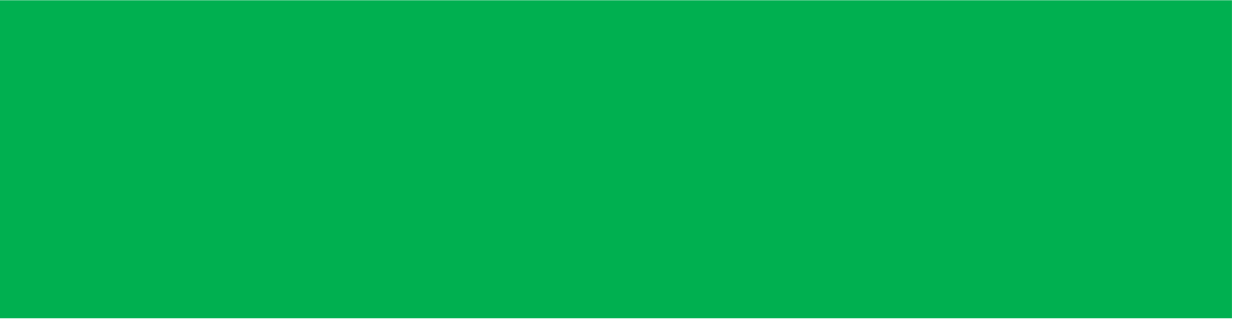 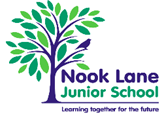 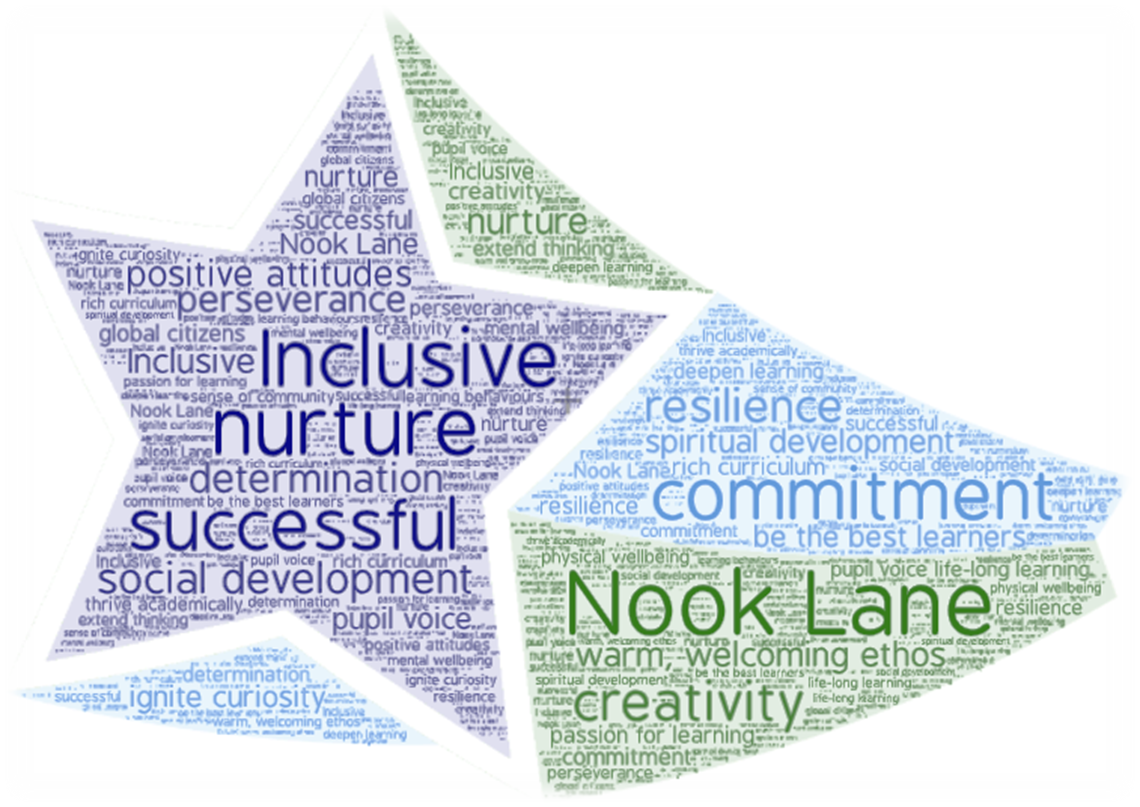 “Learning another language is not only thinking about words for the same things, but learning another way to think about things” (Flora Lewis)At Nook Lane Junior School, it is our intention that children receive high-quality language lessons taught by Modern Foreign Language specialists that enable all children to experience learning and using a foreign language in a way that is engaging, inclusive and exciting. We aim to stimulate and encourage children’s curiosity about language, develop an interest in learning other languages and broaden their understanding of cultural differences and similarities. By promoting an awareness of and respect for our diverse and changing world, we aim for our children to make valuable contributions to the community locally, nationally and globally.We strive to encourage children’s motivation, resilience and self-esteem by enabling them to experience success in learning a foreign language in an inclusive way. By progressively enhancing children’s skills in listening, speaking, reading and writing, we aim to develop their ability to communicate in a variety of ways for practical purposes. We aim to cultivate a positive attitude towards, and lay the foundations for future language learning. “Learning another language is not only thinking about words for the same things, but learning another way to think about things” (Flora Lewis)At Nook Lane Junior School, it is our intention that children receive high-quality language lessons taught by Modern Foreign Language specialists that enable all children to experience learning and using a foreign language in a way that is engaging, inclusive and exciting. We aim to stimulate and encourage children’s curiosity about language, develop an interest in learning other languages and broaden their understanding of cultural differences and similarities. By promoting an awareness of and respect for our diverse and changing world, we aim for our children to make valuable contributions to the community locally, nationally and globally.We strive to encourage children’s motivation, resilience and self-esteem by enabling them to experience success in learning a foreign language in an inclusive way. By progressively enhancing children’s skills in listening, speaking, reading and writing, we aim to develop their ability to communicate in a variety of ways for practical purposes. We aim to cultivate a positive attitude towards, and lay the foundations for future language learning. “Learning another language is not only thinking about words for the same things, but learning another way to think about things” (Flora Lewis)At Nook Lane Junior School, it is our intention that children receive high-quality language lessons taught by Modern Foreign Language specialists that enable all children to experience learning and using a foreign language in a way that is engaging, inclusive and exciting. We aim to stimulate and encourage children’s curiosity about language, develop an interest in learning other languages and broaden their understanding of cultural differences and similarities. By promoting an awareness of and respect for our diverse and changing world, we aim for our children to make valuable contributions to the community locally, nationally and globally.We strive to encourage children’s motivation, resilience and self-esteem by enabling them to experience success in learning a foreign language in an inclusive way. By progressively enhancing children’s skills in listening, speaking, reading and writing, we aim to develop their ability to communicate in a variety of ways for practical purposes. We aim to cultivate a positive attitude towards, and lay the foundations for future language learning. “Learning another language is not only thinking about words for the same things, but learning another way to think about things” (Flora Lewis)At Nook Lane Junior School, it is our intention that children receive high-quality language lessons taught by Modern Foreign Language specialists that enable all children to experience learning and using a foreign language in a way that is engaging, inclusive and exciting. We aim to stimulate and encourage children’s curiosity about language, develop an interest in learning other languages and broaden their understanding of cultural differences and similarities. By promoting an awareness of and respect for our diverse and changing world, we aim for our children to make valuable contributions to the community locally, nationally and globally.We strive to encourage children’s motivation, resilience and self-esteem by enabling them to experience success in learning a foreign language in an inclusive way. By progressively enhancing children’s skills in listening, speaking, reading and writing, we aim to develop their ability to communicate in a variety of ways for practical purposes. We aim to cultivate a positive attitude towards, and lay the foundations for future language learning. “Learning another language is not only thinking about words for the same things, but learning another way to think about things” (Flora Lewis)At Nook Lane Junior School, it is our intention that children receive high-quality language lessons taught by Modern Foreign Language specialists that enable all children to experience learning and using a foreign language in a way that is engaging, inclusive and exciting. We aim to stimulate and encourage children’s curiosity about language, develop an interest in learning other languages and broaden their understanding of cultural differences and similarities. By promoting an awareness of and respect for our diverse and changing world, we aim for our children to make valuable contributions to the community locally, nationally and globally.We strive to encourage children’s motivation, resilience and self-esteem by enabling them to experience success in learning a foreign language in an inclusive way. By progressively enhancing children’s skills in listening, speaking, reading and writing, we aim to develop their ability to communicate in a variety of ways for practical purposes. We aim to cultivate a positive attitude towards, and lay the foundations for future language learning. “Learning another language is not only thinking about words for the same things, but learning another way to think about things” (Flora Lewis)At Nook Lane Junior School, it is our intention that children receive high-quality language lessons taught by Modern Foreign Language specialists that enable all children to experience learning and using a foreign language in a way that is engaging, inclusive and exciting. We aim to stimulate and encourage children’s curiosity about language, develop an interest in learning other languages and broaden their understanding of cultural differences and similarities. By promoting an awareness of and respect for our diverse and changing world, we aim for our children to make valuable contributions to the community locally, nationally and globally.We strive to encourage children’s motivation, resilience and self-esteem by enabling them to experience success in learning a foreign language in an inclusive way. By progressively enhancing children’s skills in listening, speaking, reading and writing, we aim to develop their ability to communicate in a variety of ways for practical purposes. We aim to cultivate a positive attitude towards, and lay the foundations for future language learning. “Learning another language is not only thinking about words for the same things, but learning another way to think about things” (Flora Lewis)At Nook Lane Junior School, it is our intention that children receive high-quality language lessons taught by Modern Foreign Language specialists that enable all children to experience learning and using a foreign language in a way that is engaging, inclusive and exciting. We aim to stimulate and encourage children’s curiosity about language, develop an interest in learning other languages and broaden their understanding of cultural differences and similarities. By promoting an awareness of and respect for our diverse and changing world, we aim for our children to make valuable contributions to the community locally, nationally and globally.We strive to encourage children’s motivation, resilience and self-esteem by enabling them to experience success in learning a foreign language in an inclusive way. By progressively enhancing children’s skills in listening, speaking, reading and writing, we aim to develop their ability to communicate in a variety of ways for practical purposes. We aim to cultivate a positive attitude towards, and lay the foundations for future language learning. “Learning another language is not only thinking about words for the same things, but learning another way to think about things” (Flora Lewis)At Nook Lane Junior School, it is our intention that children receive high-quality language lessons taught by Modern Foreign Language specialists that enable all children to experience learning and using a foreign language in a way that is engaging, inclusive and exciting. We aim to stimulate and encourage children’s curiosity about language, develop an interest in learning other languages and broaden their understanding of cultural differences and similarities. By promoting an awareness of and respect for our diverse and changing world, we aim for our children to make valuable contributions to the community locally, nationally and globally.We strive to encourage children’s motivation, resilience and self-esteem by enabling them to experience success in learning a foreign language in an inclusive way. By progressively enhancing children’s skills in listening, speaking, reading and writing, we aim to develop their ability to communicate in a variety of ways for practical purposes. We aim to cultivate a positive attitude towards, and lay the foundations for future language learning. “Learning another language is not only thinking about words for the same things, but learning another way to think about things” (Flora Lewis)At Nook Lane Junior School, it is our intention that children receive high-quality language lessons taught by Modern Foreign Language specialists that enable all children to experience learning and using a foreign language in a way that is engaging, inclusive and exciting. We aim to stimulate and encourage children’s curiosity about language, develop an interest in learning other languages and broaden their understanding of cultural differences and similarities. By promoting an awareness of and respect for our diverse and changing world, we aim for our children to make valuable contributions to the community locally, nationally and globally.We strive to encourage children’s motivation, resilience and self-esteem by enabling them to experience success in learning a foreign language in an inclusive way. By progressively enhancing children’s skills in listening, speaking, reading and writing, we aim to develop their ability to communicate in a variety of ways for practical purposes. We aim to cultivate a positive attitude towards, and lay the foundations for future language learning. “Learning another language is not only thinking about words for the same things, but learning another way to think about things” (Flora Lewis)At Nook Lane Junior School, it is our intention that children receive high-quality language lessons taught by Modern Foreign Language specialists that enable all children to experience learning and using a foreign language in a way that is engaging, inclusive and exciting. We aim to stimulate and encourage children’s curiosity about language, develop an interest in learning other languages and broaden their understanding of cultural differences and similarities. By promoting an awareness of and respect for our diverse and changing world, we aim for our children to make valuable contributions to the community locally, nationally and globally.We strive to encourage children’s motivation, resilience and self-esteem by enabling them to experience success in learning a foreign language in an inclusive way. By progressively enhancing children’s skills in listening, speaking, reading and writing, we aim to develop their ability to communicate in a variety of ways for practical purposes. We aim to cultivate a positive attitude towards, and lay the foundations for future language learning. “Learning another language is not only thinking about words for the same things, but learning another way to think about things” (Flora Lewis)At Nook Lane Junior School, it is our intention that children receive high-quality language lessons taught by Modern Foreign Language specialists that enable all children to experience learning and using a foreign language in a way that is engaging, inclusive and exciting. We aim to stimulate and encourage children’s curiosity about language, develop an interest in learning other languages and broaden their understanding of cultural differences and similarities. By promoting an awareness of and respect for our diverse and changing world, we aim for our children to make valuable contributions to the community locally, nationally and globally.We strive to encourage children’s motivation, resilience and self-esteem by enabling them to experience success in learning a foreign language in an inclusive way. By progressively enhancing children’s skills in listening, speaking, reading and writing, we aim to develop their ability to communicate in a variety of ways for practical purposes. We aim to cultivate a positive attitude towards, and lay the foundations for future language learning. “Learning another language is not only thinking about words for the same things, but learning another way to think about things” (Flora Lewis)At Nook Lane Junior School, it is our intention that children receive high-quality language lessons taught by Modern Foreign Language specialists that enable all children to experience learning and using a foreign language in a way that is engaging, inclusive and exciting. We aim to stimulate and encourage children’s curiosity about language, develop an interest in learning other languages and broaden their understanding of cultural differences and similarities. By promoting an awareness of and respect for our diverse and changing world, we aim for our children to make valuable contributions to the community locally, nationally and globally.We strive to encourage children’s motivation, resilience and self-esteem by enabling them to experience success in learning a foreign language in an inclusive way. By progressively enhancing children’s skills in listening, speaking, reading and writing, we aim to develop their ability to communicate in a variety of ways for practical purposes. We aim to cultivate a positive attitude towards, and lay the foundations for future language learning. “Learning another language is not only thinking about words for the same things, but learning another way to think about things” (Flora Lewis)At Nook Lane Junior School, it is our intention that children receive high-quality language lessons taught by Modern Foreign Language specialists that enable all children to experience learning and using a foreign language in a way that is engaging, inclusive and exciting. We aim to stimulate and encourage children’s curiosity about language, develop an interest in learning other languages and broaden their understanding of cultural differences and similarities. By promoting an awareness of and respect for our diverse and changing world, we aim for our children to make valuable contributions to the community locally, nationally and globally.We strive to encourage children’s motivation, resilience and self-esteem by enabling them to experience success in learning a foreign language in an inclusive way. By progressively enhancing children’s skills in listening, speaking, reading and writing, we aim to develop their ability to communicate in a variety of ways for practical purposes. We aim to cultivate a positive attitude towards, and lay the foundations for future language learning. “Learning another language is not only thinking about words for the same things, but learning another way to think about things” (Flora Lewis)At Nook Lane Junior School, it is our intention that children receive high-quality language lessons taught by Modern Foreign Language specialists that enable all children to experience learning and using a foreign language in a way that is engaging, inclusive and exciting. We aim to stimulate and encourage children’s curiosity about language, develop an interest in learning other languages and broaden their understanding of cultural differences and similarities. By promoting an awareness of and respect for our diverse and changing world, we aim for our children to make valuable contributions to the community locally, nationally and globally.We strive to encourage children’s motivation, resilience and self-esteem by enabling them to experience success in learning a foreign language in an inclusive way. By progressively enhancing children’s skills in listening, speaking, reading and writing, we aim to develop their ability to communicate in a variety of ways for practical purposes. We aim to cultivate a positive attitude towards, and lay the foundations for future language learning. At Nook Lane Junior School, we aspire to help children develop as linguists, building progressively each year on the following Spanish key intentions:At Nook Lane Junior School, we aspire to help children develop as linguists, building progressively each year on the following Spanish key intentions:At Nook Lane Junior School, we aspire to help children develop as linguists, building progressively each year on the following Spanish key intentions:At Nook Lane Junior School, we aspire to help children develop as linguists, building progressively each year on the following Spanish key intentions:At Nook Lane Junior School, we aspire to help children develop as linguists, building progressively each year on the following Spanish key intentions:At Nook Lane Junior School, we aspire to help children develop as linguists, building progressively each year on the following Spanish key intentions:At Nook Lane Junior School, we aspire to help children develop as linguists, building progressively each year on the following Spanish key intentions:At Nook Lane Junior School, we aspire to help children develop as linguists, building progressively each year on the following Spanish key intentions:At Nook Lane Junior School, we aspire to help children develop as linguists, building progressively each year on the following Spanish key intentions:At Nook Lane Junior School, we aspire to help children develop as linguists, building progressively each year on the following Spanish key intentions:At Nook Lane Junior School, we aspire to help children develop as linguists, building progressively each year on the following Spanish key intentions:At Nook Lane Junior School, we aspire to help children develop as linguists, building progressively each year on the following Spanish key intentions:At Nook Lane Junior School, we aspire to help children develop as linguists, building progressively each year on the following Spanish key intentions:At Nook Lane Junior School, we aspire to help children develop as linguists, building progressively each year on the following Spanish key intentions:MFL1MFL1Children will understand spoken Spanish and show understanding by responding and  joining in. They will link the sound and spelling amd meaning of words.Children will understand spoken Spanish and show understanding by responding and  joining in. They will link the sound and spelling amd meaning of words.Children will understand spoken Spanish and show understanding by responding and  joining in. They will link the sound and spelling amd meaning of words.Children will understand spoken Spanish and show understanding by responding and  joining in. They will link the sound and spelling amd meaning of words.Children will understand spoken Spanish and show understanding by responding and  joining in. They will link the sound and spelling amd meaning of words.Children will understand spoken Spanish and show understanding by responding and  joining in. They will link the sound and spelling amd meaning of words.Children will understand spoken Spanish and show understanding by responding and  joining in. They will link the sound and spelling amd meaning of words.Children will understand spoken Spanish and show understanding by responding and  joining in. They will link the sound and spelling amd meaning of words.Children will understand spoken Spanish and show understanding by responding and  joining in. They will link the sound and spelling amd meaning of words.Children will understand spoken Spanish and show understanding by responding and  joining in. They will link the sound and spelling amd meaning of words.Children will understand spoken Spanish and show understanding by responding and  joining in. They will link the sound and spelling amd meaning of words.Children will understand spoken Spanish and show understanding by responding and  joining in. They will link the sound and spelling amd meaning of words.MFL2MFL2Children will speak Spanish with accurate pronunciation and intonation. They will engage in conversations, ask and answer questions, present information and  express opinions in Spanish.Children will speak Spanish with accurate pronunciation and intonation. They will engage in conversations, ask and answer questions, present information and  express opinions in Spanish.Children will speak Spanish with accurate pronunciation and intonation. They will engage in conversations, ask and answer questions, present information and  express opinions in Spanish.Children will speak Spanish with accurate pronunciation and intonation. They will engage in conversations, ask and answer questions, present information and  express opinions in Spanish.Children will speak Spanish with accurate pronunciation and intonation. They will engage in conversations, ask and answer questions, present information and  express opinions in Spanish.Children will speak Spanish with accurate pronunciation and intonation. They will engage in conversations, ask and answer questions, present information and  express opinions in Spanish.Children will speak Spanish with accurate pronunciation and intonation. They will engage in conversations, ask and answer questions, present information and  express opinions in Spanish.Children will speak Spanish with accurate pronunciation and intonation. They will engage in conversations, ask and answer questions, present information and  express opinions in Spanish.Children will speak Spanish with accurate pronunciation and intonation. They will engage in conversations, ask and answer questions, present information and  express opinions in Spanish.Children will speak Spanish with accurate pronunciation and intonation. They will engage in conversations, ask and answer questions, present information and  express opinions in Spanish.Children will speak Spanish with accurate pronunciation and intonation. They will engage in conversations, ask and answer questions, present information and  express opinions in Spanish.Children will speak Spanish with accurate pronunciation and intonation. They will engage in conversations, ask and answer questions, present information and  express opinions in Spanish.MFL3MFL3Children will read and show understanding of words, phrases and simple written Spanish. They will use different strategies to understand unfamiliar words,  the main points and some details in short written texts in Spanish.Children will read and show understanding of words, phrases and simple written Spanish. They will use different strategies to understand unfamiliar words,  the main points and some details in short written texts in Spanish.Children will read and show understanding of words, phrases and simple written Spanish. They will use different strategies to understand unfamiliar words,  the main points and some details in short written texts in Spanish.Children will read and show understanding of words, phrases and simple written Spanish. They will use different strategies to understand unfamiliar words,  the main points and some details in short written texts in Spanish.Children will read and show understanding of words, phrases and simple written Spanish. They will use different strategies to understand unfamiliar words,  the main points and some details in short written texts in Spanish.Children will read and show understanding of words, phrases and simple written Spanish. They will use different strategies to understand unfamiliar words,  the main points and some details in short written texts in Spanish.Children will read and show understanding of words, phrases and simple written Spanish. They will use different strategies to understand unfamiliar words,  the main points and some details in short written texts in Spanish.Children will read and show understanding of words, phrases and simple written Spanish. They will use different strategies to understand unfamiliar words,  the main points and some details in short written texts in Spanish.Children will read and show understanding of words, phrases and simple written Spanish. They will use different strategies to understand unfamiliar words,  the main points and some details in short written texts in Spanish.Children will read and show understanding of words, phrases and simple written Spanish. They will use different strategies to understand unfamiliar words,  the main points and some details in short written texts in Spanish.Children will read and show understanding of words, phrases and simple written Spanish. They will use different strategies to understand unfamiliar words,  the main points and some details in short written texts in Spanish.Children will read and show understanding of words, phrases and simple written Spanish. They will use different strategies to understand unfamiliar words,  the main points and some details in short written texts in Spanish.MFL4MFL4Children will describe people, places, things and actions in writing, sometimes from memory. They will be able to manipulate famililiar language to create new sentences using prior knowledge of grammar and key features.Children will describe people, places, things and actions in writing, sometimes from memory. They will be able to manipulate famililiar language to create new sentences using prior knowledge of grammar and key features.Children will describe people, places, things and actions in writing, sometimes from memory. They will be able to manipulate famililiar language to create new sentences using prior knowledge of grammar and key features.Children will describe people, places, things and actions in writing, sometimes from memory. They will be able to manipulate famililiar language to create new sentences using prior knowledge of grammar and key features.Children will describe people, places, things and actions in writing, sometimes from memory. They will be able to manipulate famililiar language to create new sentences using prior knowledge of grammar and key features.Children will describe people, places, things and actions in writing, sometimes from memory. They will be able to manipulate famililiar language to create new sentences using prior knowledge of grammar and key features.Children will describe people, places, things and actions in writing, sometimes from memory. They will be able to manipulate famililiar language to create new sentences using prior knowledge of grammar and key features.Children will describe people, places, things and actions in writing, sometimes from memory. They will be able to manipulate famililiar language to create new sentences using prior knowledge of grammar and key features.Children will describe people, places, things and actions in writing, sometimes from memory. They will be able to manipulate famililiar language to create new sentences using prior knowledge of grammar and key features.Children will describe people, places, things and actions in writing, sometimes from memory. They will be able to manipulate famililiar language to create new sentences using prior knowledge of grammar and key features.Children will describe people, places, things and actions in writing, sometimes from memory. They will be able to manipulate famililiar language to create new sentences using prior knowledge of grammar and key features.Children will describe people, places, things and actions in writing, sometimes from memory. They will be able to manipulate famililiar language to create new sentences using prior knowledge of grammar and key features.MFL5MFL5Children will understand basic Spanish grammatical concepts and know how to apply them both orally and in writing.Children will understand basic Spanish grammatical concepts and know how to apply them both orally and in writing.Children will understand basic Spanish grammatical concepts and know how to apply them both orally and in writing.Children will understand basic Spanish grammatical concepts and know how to apply them both orally and in writing.Children will understand basic Spanish grammatical concepts and know how to apply them both orally and in writing.Children will understand basic Spanish grammatical concepts and know how to apply them both orally and in writing.Children will understand basic Spanish grammatical concepts and know how to apply them both orally and in writing.Children will understand basic Spanish grammatical concepts and know how to apply them both orally and in writing.Children will understand basic Spanish grammatical concepts and know how to apply them both orally and in writing.Children will understand basic Spanish grammatical concepts and know how to apply them both orally and in writing.Children will understand basic Spanish grammatical concepts and know how to apply them both orally and in writing.Children will understand basic Spanish grammatical concepts and know how to apply them both orally and in writing.Key ConceptsKey Concepts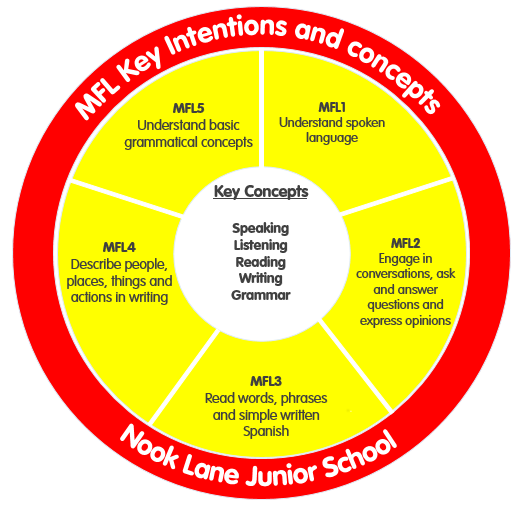 All children have one 50 minute Spanish lesson per week taught by specialist Modern Foreign Language teachers. The curriculum is ambitious and follows the national curriculum programme of study. Lesson activities are challenging, varied and interactive and develop listening, reading, speaking and writing skills.Lessons are designed to be progressive and build on prior learning, moving from word to sentence level over the four years. The choice of vocabulary ensures exposure to all the key phonic sounds and ability to build sentences using grammatical knowledge.The curriculum uses a variety of strategies to engage the children and develop their confidence and enjoyment of language learning. These include songs, games, role-plays, familiar books and stories, video clips and art activities. Bilingual dictionaries and word mats provide support and opportunities for challenge.To enhance the impact on enjoyment and intercultural understanding, we organise a whole school Spanish day and have a link with a school near Alicante.All children have one 50 minute Spanish lesson per week taught by specialist Modern Foreign Language teachers. The curriculum is ambitious and follows the national curriculum programme of study. Lesson activities are challenging, varied and interactive and develop listening, reading, speaking and writing skills.Lessons are designed to be progressive and build on prior learning, moving from word to sentence level over the four years. The choice of vocabulary ensures exposure to all the key phonic sounds and ability to build sentences using grammatical knowledge.The curriculum uses a variety of strategies to engage the children and develop their confidence and enjoyment of language learning. These include songs, games, role-plays, familiar books and stories, video clips and art activities. Bilingual dictionaries and word mats provide support and opportunities for challenge.To enhance the impact on enjoyment and intercultural understanding, we organise a whole school Spanish day and have a link with a school near Alicante.All children have one 50 minute Spanish lesson per week taught by specialist Modern Foreign Language teachers. The curriculum is ambitious and follows the national curriculum programme of study. Lesson activities are challenging, varied and interactive and develop listening, reading, speaking and writing skills.Lessons are designed to be progressive and build on prior learning, moving from word to sentence level over the four years. The choice of vocabulary ensures exposure to all the key phonic sounds and ability to build sentences using grammatical knowledge.The curriculum uses a variety of strategies to engage the children and develop their confidence and enjoyment of language learning. These include songs, games, role-plays, familiar books and stories, video clips and art activities. Bilingual dictionaries and word mats provide support and opportunities for challenge.To enhance the impact on enjoyment and intercultural understanding, we organise a whole school Spanish day and have a link with a school near Alicante.All children have one 50 minute Spanish lesson per week taught by specialist Modern Foreign Language teachers. The curriculum is ambitious and follows the national curriculum programme of study. Lesson activities are challenging, varied and interactive and develop listening, reading, speaking and writing skills.Lessons are designed to be progressive and build on prior learning, moving from word to sentence level over the four years. The choice of vocabulary ensures exposure to all the key phonic sounds and ability to build sentences using grammatical knowledge.The curriculum uses a variety of strategies to engage the children and develop their confidence and enjoyment of language learning. These include songs, games, role-plays, familiar books and stories, video clips and art activities. Bilingual dictionaries and word mats provide support and opportunities for challenge.To enhance the impact on enjoyment and intercultural understanding, we organise a whole school Spanish day and have a link with a school near Alicante.All children have one 50 minute Spanish lesson per week taught by specialist Modern Foreign Language teachers. The curriculum is ambitious and follows the national curriculum programme of study. Lesson activities are challenging, varied and interactive and develop listening, reading, speaking and writing skills.Lessons are designed to be progressive and build on prior learning, moving from word to sentence level over the four years. The choice of vocabulary ensures exposure to all the key phonic sounds and ability to build sentences using grammatical knowledge.The curriculum uses a variety of strategies to engage the children and develop their confidence and enjoyment of language learning. These include songs, games, role-plays, familiar books and stories, video clips and art activities. Bilingual dictionaries and word mats provide support and opportunities for challenge.To enhance the impact on enjoyment and intercultural understanding, we organise a whole school Spanish day and have a link with a school near Alicante.All children have one 50 minute Spanish lesson per week taught by specialist Modern Foreign Language teachers. The curriculum is ambitious and follows the national curriculum programme of study. Lesson activities are challenging, varied and interactive and develop listening, reading, speaking and writing skills.Lessons are designed to be progressive and build on prior learning, moving from word to sentence level over the four years. The choice of vocabulary ensures exposure to all the key phonic sounds and ability to build sentences using grammatical knowledge.The curriculum uses a variety of strategies to engage the children and develop their confidence and enjoyment of language learning. These include songs, games, role-plays, familiar books and stories, video clips and art activities. Bilingual dictionaries and word mats provide support and opportunities for challenge.To enhance the impact on enjoyment and intercultural understanding, we organise a whole school Spanish day and have a link with a school near Alicante.All children have one 50 minute Spanish lesson per week taught by specialist Modern Foreign Language teachers. The curriculum is ambitious and follows the national curriculum programme of study. Lesson activities are challenging, varied and interactive and develop listening, reading, speaking and writing skills.Lessons are designed to be progressive and build on prior learning, moving from word to sentence level over the four years. The choice of vocabulary ensures exposure to all the key phonic sounds and ability to build sentences using grammatical knowledge.The curriculum uses a variety of strategies to engage the children and develop their confidence and enjoyment of language learning. These include songs, games, role-plays, familiar books and stories, video clips and art activities. Bilingual dictionaries and word mats provide support and opportunities for challenge.To enhance the impact on enjoyment and intercultural understanding, we organise a whole school Spanish day and have a link with a school near Alicante.All children have one 50 minute Spanish lesson per week taught by specialist Modern Foreign Language teachers. The curriculum is ambitious and follows the national curriculum programme of study. Lesson activities are challenging, varied and interactive and develop listening, reading, speaking and writing skills.Lessons are designed to be progressive and build on prior learning, moving from word to sentence level over the four years. The choice of vocabulary ensures exposure to all the key phonic sounds and ability to build sentences using grammatical knowledge.The curriculum uses a variety of strategies to engage the children and develop their confidence and enjoyment of language learning. These include songs, games, role-plays, familiar books and stories, video clips and art activities. Bilingual dictionaries and word mats provide support and opportunities for challenge.To enhance the impact on enjoyment and intercultural understanding, we organise a whole school Spanish day and have a link with a school near Alicante.All children have one 50 minute Spanish lesson per week taught by specialist Modern Foreign Language teachers. The curriculum is ambitious and follows the national curriculum programme of study. Lesson activities are challenging, varied and interactive and develop listening, reading, speaking and writing skills.Lessons are designed to be progressive and build on prior learning, moving from word to sentence level over the four years. The choice of vocabulary ensures exposure to all the key phonic sounds and ability to build sentences using grammatical knowledge.The curriculum uses a variety of strategies to engage the children and develop their confidence and enjoyment of language learning. These include songs, games, role-plays, familiar books and stories, video clips and art activities. Bilingual dictionaries and word mats provide support and opportunities for challenge.To enhance the impact on enjoyment and intercultural understanding, we organise a whole school Spanish day and have a link with a school near Alicante.All children have one 50 minute Spanish lesson per week taught by specialist Modern Foreign Language teachers. The curriculum is ambitious and follows the national curriculum programme of study. Lesson activities are challenging, varied and interactive and develop listening, reading, speaking and writing skills.Lessons are designed to be progressive and build on prior learning, moving from word to sentence level over the four years. The choice of vocabulary ensures exposure to all the key phonic sounds and ability to build sentences using grammatical knowledge.The curriculum uses a variety of strategies to engage the children and develop their confidence and enjoyment of language learning. These include songs, games, role-plays, familiar books and stories, video clips and art activities. Bilingual dictionaries and word mats provide support and opportunities for challenge.To enhance the impact on enjoyment and intercultural understanding, we organise a whole school Spanish day and have a link with a school near Alicante.All children have one 50 minute Spanish lesson per week taught by specialist Modern Foreign Language teachers. The curriculum is ambitious and follows the national curriculum programme of study. Lesson activities are challenging, varied and interactive and develop listening, reading, speaking and writing skills.Lessons are designed to be progressive and build on prior learning, moving from word to sentence level over the four years. The choice of vocabulary ensures exposure to all the key phonic sounds and ability to build sentences using grammatical knowledge.The curriculum uses a variety of strategies to engage the children and develop their confidence and enjoyment of language learning. These include songs, games, role-plays, familiar books and stories, video clips and art activities. Bilingual dictionaries and word mats provide support and opportunities for challenge.To enhance the impact on enjoyment and intercultural understanding, we organise a whole school Spanish day and have a link with a school near Alicante.All children have one 50 minute Spanish lesson per week taught by specialist Modern Foreign Language teachers. The curriculum is ambitious and follows the national curriculum programme of study. Lesson activities are challenging, varied and interactive and develop listening, reading, speaking and writing skills.Lessons are designed to be progressive and build on prior learning, moving from word to sentence level over the four years. The choice of vocabulary ensures exposure to all the key phonic sounds and ability to build sentences using grammatical knowledge.The curriculum uses a variety of strategies to engage the children and develop their confidence and enjoyment of language learning. These include songs, games, role-plays, familiar books and stories, video clips and art activities. Bilingual dictionaries and word mats provide support and opportunities for challenge.To enhance the impact on enjoyment and intercultural understanding, we organise a whole school Spanish day and have a link with a school near Alicante.All children have one 50 minute Spanish lesson per week taught by specialist Modern Foreign Language teachers. The curriculum is ambitious and follows the national curriculum programme of study. Lesson activities are challenging, varied and interactive and develop listening, reading, speaking and writing skills.Lessons are designed to be progressive and build on prior learning, moving from word to sentence level over the four years. The choice of vocabulary ensures exposure to all the key phonic sounds and ability to build sentences using grammatical knowledge.The curriculum uses a variety of strategies to engage the children and develop their confidence and enjoyment of language learning. These include songs, games, role-plays, familiar books and stories, video clips and art activities. Bilingual dictionaries and word mats provide support and opportunities for challenge.To enhance the impact on enjoyment and intercultural understanding, we organise a whole school Spanish day and have a link with a school near Alicante.All children have one 50 minute Spanish lesson per week taught by specialist Modern Foreign Language teachers. The curriculum is ambitious and follows the national curriculum programme of study. Lesson activities are challenging, varied and interactive and develop listening, reading, speaking and writing skills.Lessons are designed to be progressive and build on prior learning, moving from word to sentence level over the four years. The choice of vocabulary ensures exposure to all the key phonic sounds and ability to build sentences using grammatical knowledge.The curriculum uses a variety of strategies to engage the children and develop their confidence and enjoyment of language learning. These include songs, games, role-plays, familiar books and stories, video clips and art activities. Bilingual dictionaries and word mats provide support and opportunities for challenge.To enhance the impact on enjoyment and intercultural understanding, we organise a whole school Spanish day and have a link with a school near Alicante.By the end of Year 6, children will have developed key language learning skills, as set out by the national curriculum. They are able to understand longer and more challenging texts on a range of topic areas, compose their own sentences in conversations using knowledge of basic sentence structure and write a range of phrases and sentences from memory and adapt them to write their own sentences.On leaving Nook lane children are enthusiastic and positive about learning a foreign language and inspired to learn more.Children understand that language has a structure and that that structure may differ from one language to another.Children can talk about Spain and other Spanish speaking countries and can identify similarities and differences in everyday life, social conventions and celebrations with their own, whilst understanding and respecting cultural diversity.Children will develop an in-depth understanding of the following concepts that are continually returned to and discussed within each unit of learning so they can answer the ‘bigger questions’ listed below:Listening –  Why is is important to develop my listening skills and how does this skill link to the other skills of speaking, reading and writing?Speaking – How can I develop correct pronunciation and intonation? Reading – What language learning strategies can I use to help me read familiar and unfamiliar words and phrases?Writing – What previously learnt words and phrases can I use to improve my writing? Grammar - How is Spanish grammar similar to and different from English grammar? Can I use this knowledge to improve the accuracy of my Spanish?By the end of Year 6, children will have developed key language learning skills, as set out by the national curriculum. They are able to understand longer and more challenging texts on a range of topic areas, compose their own sentences in conversations using knowledge of basic sentence structure and write a range of phrases and sentences from memory and adapt them to write their own sentences.On leaving Nook lane children are enthusiastic and positive about learning a foreign language and inspired to learn more.Children understand that language has a structure and that that structure may differ from one language to another.Children can talk about Spain and other Spanish speaking countries and can identify similarities and differences in everyday life, social conventions and celebrations with their own, whilst understanding and respecting cultural diversity.Children will develop an in-depth understanding of the following concepts that are continually returned to and discussed within each unit of learning so they can answer the ‘bigger questions’ listed below:Listening –  Why is is important to develop my listening skills and how does this skill link to the other skills of speaking, reading and writing?Speaking – How can I develop correct pronunciation and intonation? Reading – What language learning strategies can I use to help me read familiar and unfamiliar words and phrases?Writing – What previously learnt words and phrases can I use to improve my writing? Grammar - How is Spanish grammar similar to and different from English grammar? Can I use this knowledge to improve the accuracy of my Spanish?By the end of Year 6, children will have developed key language learning skills, as set out by the national curriculum. They are able to understand longer and more challenging texts on a range of topic areas, compose their own sentences in conversations using knowledge of basic sentence structure and write a range of phrases and sentences from memory and adapt them to write their own sentences.On leaving Nook lane children are enthusiastic and positive about learning a foreign language and inspired to learn more.Children understand that language has a structure and that that structure may differ from one language to another.Children can talk about Spain and other Spanish speaking countries and can identify similarities and differences in everyday life, social conventions and celebrations with their own, whilst understanding and respecting cultural diversity.Children will develop an in-depth understanding of the following concepts that are continually returned to and discussed within each unit of learning so they can answer the ‘bigger questions’ listed below:Listening –  Why is is important to develop my listening skills and how does this skill link to the other skills of speaking, reading and writing?Speaking – How can I develop correct pronunciation and intonation? Reading – What language learning strategies can I use to help me read familiar and unfamiliar words and phrases?Writing – What previously learnt words and phrases can I use to improve my writing? Grammar - How is Spanish grammar similar to and different from English grammar? Can I use this knowledge to improve the accuracy of my Spanish?By the end of Year 6, children will have developed key language learning skills, as set out by the national curriculum. They are able to understand longer and more challenging texts on a range of topic areas, compose their own sentences in conversations using knowledge of basic sentence structure and write a range of phrases and sentences from memory and adapt them to write their own sentences.On leaving Nook lane children are enthusiastic and positive about learning a foreign language and inspired to learn more.Children understand that language has a structure and that that structure may differ from one language to another.Children can talk about Spain and other Spanish speaking countries and can identify similarities and differences in everyday life, social conventions and celebrations with their own, whilst understanding and respecting cultural diversity.Children will develop an in-depth understanding of the following concepts that are continually returned to and discussed within each unit of learning so they can answer the ‘bigger questions’ listed below:Listening –  Why is is important to develop my listening skills and how does this skill link to the other skills of speaking, reading and writing?Speaking – How can I develop correct pronunciation and intonation? Reading – What language learning strategies can I use to help me read familiar and unfamiliar words and phrases?Writing – What previously learnt words and phrases can I use to improve my writing? Grammar - How is Spanish grammar similar to and different from English grammar? Can I use this knowledge to improve the accuracy of my Spanish?By the end of Year 6, children will have developed key language learning skills, as set out by the national curriculum. They are able to understand longer and more challenging texts on a range of topic areas, compose their own sentences in conversations using knowledge of basic sentence structure and write a range of phrases and sentences from memory and adapt them to write their own sentences.On leaving Nook lane children are enthusiastic and positive about learning a foreign language and inspired to learn more.Children understand that language has a structure and that that structure may differ from one language to another.Children can talk about Spain and other Spanish speaking countries and can identify similarities and differences in everyday life, social conventions and celebrations with their own, whilst understanding and respecting cultural diversity.Children will develop an in-depth understanding of the following concepts that are continually returned to and discussed within each unit of learning so they can answer the ‘bigger questions’ listed below:Listening –  Why is is important to develop my listening skills and how does this skill link to the other skills of speaking, reading and writing?Speaking – How can I develop correct pronunciation and intonation? Reading – What language learning strategies can I use to help me read familiar and unfamiliar words and phrases?Writing – What previously learnt words and phrases can I use to improve my writing? Grammar - How is Spanish grammar similar to and different from English grammar? Can I use this knowledge to improve the accuracy of my Spanish?By the end of Year 6, children will have developed key language learning skills, as set out by the national curriculum. They are able to understand longer and more challenging texts on a range of topic areas, compose their own sentences in conversations using knowledge of basic sentence structure and write a range of phrases and sentences from memory and adapt them to write their own sentences.On leaving Nook lane children are enthusiastic and positive about learning a foreign language and inspired to learn more.Children understand that language has a structure and that that structure may differ from one language to another.Children can talk about Spain and other Spanish speaking countries and can identify similarities and differences in everyday life, social conventions and celebrations with their own, whilst understanding and respecting cultural diversity.Children will develop an in-depth understanding of the following concepts that are continually returned to and discussed within each unit of learning so they can answer the ‘bigger questions’ listed below:Listening –  Why is is important to develop my listening skills and how does this skill link to the other skills of speaking, reading and writing?Speaking – How can I develop correct pronunciation and intonation? Reading – What language learning strategies can I use to help me read familiar and unfamiliar words and phrases?Writing – What previously learnt words and phrases can I use to improve my writing? Grammar - How is Spanish grammar similar to and different from English grammar? Can I use this knowledge to improve the accuracy of my Spanish?By the end of Year 6, children will have developed key language learning skills, as set out by the national curriculum. They are able to understand longer and more challenging texts on a range of topic areas, compose their own sentences in conversations using knowledge of basic sentence structure and write a range of phrases and sentences from memory and adapt them to write their own sentences.On leaving Nook lane children are enthusiastic and positive about learning a foreign language and inspired to learn more.Children understand that language has a structure and that that structure may differ from one language to another.Children can talk about Spain and other Spanish speaking countries and can identify similarities and differences in everyday life, social conventions and celebrations with their own, whilst understanding and respecting cultural diversity.Children will develop an in-depth understanding of the following concepts that are continually returned to and discussed within each unit of learning so they can answer the ‘bigger questions’ listed below:Listening –  Why is is important to develop my listening skills and how does this skill link to the other skills of speaking, reading and writing?Speaking – How can I develop correct pronunciation and intonation? Reading – What language learning strategies can I use to help me read familiar and unfamiliar words and phrases?Writing – What previously learnt words and phrases can I use to improve my writing? Grammar - How is Spanish grammar similar to and different from English grammar? Can I use this knowledge to improve the accuracy of my Spanish?By the end of Year 6, children will have developed key language learning skills, as set out by the national curriculum. They are able to understand longer and more challenging texts on a range of topic areas, compose their own sentences in conversations using knowledge of basic sentence structure and write a range of phrases and sentences from memory and adapt them to write their own sentences.On leaving Nook lane children are enthusiastic and positive about learning a foreign language and inspired to learn more.Children understand that language has a structure and that that structure may differ from one language to another.Children can talk about Spain and other Spanish speaking countries and can identify similarities and differences in everyday life, social conventions and celebrations with their own, whilst understanding and respecting cultural diversity.Children will develop an in-depth understanding of the following concepts that are continually returned to and discussed within each unit of learning so they can answer the ‘bigger questions’ listed below:Listening –  Why is is important to develop my listening skills and how does this skill link to the other skills of speaking, reading and writing?Speaking – How can I develop correct pronunciation and intonation? Reading – What language learning strategies can I use to help me read familiar and unfamiliar words and phrases?Writing – What previously learnt words and phrases can I use to improve my writing? Grammar - How is Spanish grammar similar to and different from English grammar? Can I use this knowledge to improve the accuracy of my Spanish?By the end of Year 6, children will have developed key language learning skills, as set out by the national curriculum. They are able to understand longer and more challenging texts on a range of topic areas, compose their own sentences in conversations using knowledge of basic sentence structure and write a range of phrases and sentences from memory and adapt them to write their own sentences.On leaving Nook lane children are enthusiastic and positive about learning a foreign language and inspired to learn more.Children understand that language has a structure and that that structure may differ from one language to another.Children can talk about Spain and other Spanish speaking countries and can identify similarities and differences in everyday life, social conventions and celebrations with their own, whilst understanding and respecting cultural diversity.Children will develop an in-depth understanding of the following concepts that are continually returned to and discussed within each unit of learning so they can answer the ‘bigger questions’ listed below:Listening –  Why is is important to develop my listening skills and how does this skill link to the other skills of speaking, reading and writing?Speaking – How can I develop correct pronunciation and intonation? Reading – What language learning strategies can I use to help me read familiar and unfamiliar words and phrases?Writing – What previously learnt words and phrases can I use to improve my writing? Grammar - How is Spanish grammar similar to and different from English grammar? Can I use this knowledge to improve the accuracy of my Spanish?By the end of Year 6, children will have developed key language learning skills, as set out by the national curriculum. They are able to understand longer and more challenging texts on a range of topic areas, compose their own sentences in conversations using knowledge of basic sentence structure and write a range of phrases and sentences from memory and adapt them to write their own sentences.On leaving Nook lane children are enthusiastic and positive about learning a foreign language and inspired to learn more.Children understand that language has a structure and that that structure may differ from one language to another.Children can talk about Spain and other Spanish speaking countries and can identify similarities and differences in everyday life, social conventions and celebrations with their own, whilst understanding and respecting cultural diversity.Children will develop an in-depth understanding of the following concepts that are continually returned to and discussed within each unit of learning so they can answer the ‘bigger questions’ listed below:Listening –  Why is is important to develop my listening skills and how does this skill link to the other skills of speaking, reading and writing?Speaking – How can I develop correct pronunciation and intonation? Reading – What language learning strategies can I use to help me read familiar and unfamiliar words and phrases?Writing – What previously learnt words and phrases can I use to improve my writing? Grammar - How is Spanish grammar similar to and different from English grammar? Can I use this knowledge to improve the accuracy of my Spanish?By the end of Year 6, children will have developed key language learning skills, as set out by the national curriculum. They are able to understand longer and more challenging texts on a range of topic areas, compose their own sentences in conversations using knowledge of basic sentence structure and write a range of phrases and sentences from memory and adapt them to write their own sentences.On leaving Nook lane children are enthusiastic and positive about learning a foreign language and inspired to learn more.Children understand that language has a structure and that that structure may differ from one language to another.Children can talk about Spain and other Spanish speaking countries and can identify similarities and differences in everyday life, social conventions and celebrations with their own, whilst understanding and respecting cultural diversity.Children will develop an in-depth understanding of the following concepts that are continually returned to and discussed within each unit of learning so they can answer the ‘bigger questions’ listed below:Listening –  Why is is important to develop my listening skills and how does this skill link to the other skills of speaking, reading and writing?Speaking – How can I develop correct pronunciation and intonation? Reading – What language learning strategies can I use to help me read familiar and unfamiliar words and phrases?Writing – What previously learnt words and phrases can I use to improve my writing? Grammar - How is Spanish grammar similar to and different from English grammar? Can I use this knowledge to improve the accuracy of my Spanish?By the end of Year 6, children will have developed key language learning skills, as set out by the national curriculum. They are able to understand longer and more challenging texts on a range of topic areas, compose their own sentences in conversations using knowledge of basic sentence structure and write a range of phrases and sentences from memory and adapt them to write their own sentences.On leaving Nook lane children are enthusiastic and positive about learning a foreign language and inspired to learn more.Children understand that language has a structure and that that structure may differ from one language to another.Children can talk about Spain and other Spanish speaking countries and can identify similarities and differences in everyday life, social conventions and celebrations with their own, whilst understanding and respecting cultural diversity.Children will develop an in-depth understanding of the following concepts that are continually returned to and discussed within each unit of learning so they can answer the ‘bigger questions’ listed below:Listening –  Why is is important to develop my listening skills and how does this skill link to the other skills of speaking, reading and writing?Speaking – How can I develop correct pronunciation and intonation? Reading – What language learning strategies can I use to help me read familiar and unfamiliar words and phrases?Writing – What previously learnt words and phrases can I use to improve my writing? Grammar - How is Spanish grammar similar to and different from English grammar? Can I use this knowledge to improve the accuracy of my Spanish?By the end of Year 6, children will have developed key language learning skills, as set out by the national curriculum. They are able to understand longer and more challenging texts on a range of topic areas, compose their own sentences in conversations using knowledge of basic sentence structure and write a range of phrases and sentences from memory and adapt them to write their own sentences.On leaving Nook lane children are enthusiastic and positive about learning a foreign language and inspired to learn more.Children understand that language has a structure and that that structure may differ from one language to another.Children can talk about Spain and other Spanish speaking countries and can identify similarities and differences in everyday life, social conventions and celebrations with their own, whilst understanding and respecting cultural diversity.Children will develop an in-depth understanding of the following concepts that are continually returned to and discussed within each unit of learning so they can answer the ‘bigger questions’ listed below:Listening –  Why is is important to develop my listening skills and how does this skill link to the other skills of speaking, reading and writing?Speaking – How can I develop correct pronunciation and intonation? Reading – What language learning strategies can I use to help me read familiar and unfamiliar words and phrases?Writing – What previously learnt words and phrases can I use to improve my writing? Grammar - How is Spanish grammar similar to and different from English grammar? Can I use this knowledge to improve the accuracy of my Spanish?By the end of Year 6, children will have developed key language learning skills, as set out by the national curriculum. They are able to understand longer and more challenging texts on a range of topic areas, compose their own sentences in conversations using knowledge of basic sentence structure and write a range of phrases and sentences from memory and adapt them to write their own sentences.On leaving Nook lane children are enthusiastic and positive about learning a foreign language and inspired to learn more.Children understand that language has a structure and that that structure may differ from one language to another.Children can talk about Spain and other Spanish speaking countries and can identify similarities and differences in everyday life, social conventions and celebrations with their own, whilst understanding and respecting cultural diversity.Children will develop an in-depth understanding of the following concepts that are continually returned to and discussed within each unit of learning so they can answer the ‘bigger questions’ listed below:Listening –  Why is is important to develop my listening skills and how does this skill link to the other skills of speaking, reading and writing?Speaking – How can I develop correct pronunciation and intonation? Reading – What language learning strategies can I use to help me read familiar and unfamiliar words and phrases?Writing – What previously learnt words and phrases can I use to improve my writing? Grammar - How is Spanish grammar similar to and different from English grammar? Can I use this knowledge to improve the accuracy of my Spanish?Purpose of studyLearning a foreign language is a liberation from insularity and provides an opening to other cultures. A high-quality languages education should foster pupils’ curiosity and deepen their understanding of the world. The teaching should enable pupils to express their ideas and thoughts in another language and to understand and respond to its speakers, both in speech and in writing. It should also provide opportunities for them to communicate for practical purposes, learn new ways of thinking and read great literature in the original language. Language teaching should provide the foundation for learning further languages, equipping pupils to study and work in other countries.AimsThe national curriculum for languages aims to ensure that all pupils: understand and respond to spoken and written language from a variety of authentic sourcesspeak with increasing confidence, fluency and spontaneity, finding ways of communicating what they want to say, including through discussion and asking questions, and continually improving the accuracy of their pronunciation and intonationcan write at varying length, for different purposes and audiences, using the variety of grammatical structures that they have learntdiscover and develop an appreciation of a range of writing in the language studied.Attainment targetsBy the end of each key stage, pupils are expected to know, apply and understand the matters, skills and processes specified in the relevant programme of study.Schools are not required by law to teach the example content in [square brackets].Languages – key stage 2Subject content Key stage 2: Foreign languageTeaching may be of any modern or ancient foreign language and should focus on enabling pupils to make substantial progress in one language. The teaching should provide an appropriate balance of spoken and written language and should lay the foundations for further foreign language teaching at key stage 3. It should enable pupils to understand and communicate ideas, facts and feelings in speech and writing, focused on familiar and routine matters, using their knowledge of phonology, grammatical structures and vocabulary.The focus of study in modern languages will be on practical communication. If an ancient language is chosen the focus will be to provide a linguistic foundation for reading comprehension and an appreciation of classical civilisation. Pupils studying ancient languages may take part in simple oral exchanges, while discussion of what they read will be conducted in English. A linguistic foundation in ancient languages may support the study of modern languages at key stage 3.Pupils should be taught to:listen attentively to spoken language and show understanding by joining in and respondingexplore the patterns and sounds of language through songs and rhymes and link the spelling, sound and meaning of wordsengage in conversations; ask and answer questions; express opinions and respond to those of others; seek clarification and help*speak in sentences, using familiar vocabulary, phrases and basic language structuresdevelop accurate pronunciation and intonation so that others understand when they are reading aloud or using familiar words and phrases*present ideas and information orally to a range of audiences*read carefully and show understanding of words, phrases and simple writing appreciate stories, songs, poems and rhymes in the languagebroaden their vocabulary and develop their ability to understand new words that are introduced into familiar written material, including through using a dictionarywrite phrases from memory, and adapt these to create new sentences, to express ideas clearly describe people, places, things and actions orally* and in writingLanguages – key stage 2Understand basic grammar appropriate to the language being studied, including (where relevant): feminine, masculine and neuter forms and the conjugation of high-frequency verbs; key features and patterns of the language; how to apply these, for instance, to build sentences; and how these differ from or are similar to English.The starred (*) content above will not be applicable to ancient languages.Purpose of studyLearning a foreign language is a liberation from insularity and provides an opening to other cultures. A high-quality languages education should foster pupils’ curiosity and deepen their understanding of the world. The teaching should enable pupils to express their ideas and thoughts in another language and to understand and respond to its speakers, both in speech and in writing. It should also provide opportunities for them to communicate for practical purposes, learn new ways of thinking and read great literature in the original language. Language teaching should provide the foundation for learning further languages, equipping pupils to study and work in other countries.AimsThe national curriculum for languages aims to ensure that all pupils: understand and respond to spoken and written language from a variety of authentic sourcesspeak with increasing confidence, fluency and spontaneity, finding ways of communicating what they want to say, including through discussion and asking questions, and continually improving the accuracy of their pronunciation and intonationcan write at varying length, for different purposes and audiences, using the variety of grammatical structures that they have learntdiscover and develop an appreciation of a range of writing in the language studied.Attainment targetsBy the end of each key stage, pupils are expected to know, apply and understand the matters, skills and processes specified in the relevant programme of study.Schools are not required by law to teach the example content in [square brackets].Languages – key stage 2Subject content Key stage 2: Foreign languageTeaching may be of any modern or ancient foreign language and should focus on enabling pupils to make substantial progress in one language. The teaching should provide an appropriate balance of spoken and written language and should lay the foundations for further foreign language teaching at key stage 3. It should enable pupils to understand and communicate ideas, facts and feelings in speech and writing, focused on familiar and routine matters, using their knowledge of phonology, grammatical structures and vocabulary.The focus of study in modern languages will be on practical communication. If an ancient language is chosen the focus will be to provide a linguistic foundation for reading comprehension and an appreciation of classical civilisation. Pupils studying ancient languages may take part in simple oral exchanges, while discussion of what they read will be conducted in English. A linguistic foundation in ancient languages may support the study of modern languages at key stage 3.Pupils should be taught to:listen attentively to spoken language and show understanding by joining in and respondingexplore the patterns and sounds of language through songs and rhymes and link the spelling, sound and meaning of wordsengage in conversations; ask and answer questions; express opinions and respond to those of others; seek clarification and help*speak in sentences, using familiar vocabulary, phrases and basic language structuresdevelop accurate pronunciation and intonation so that others understand when they are reading aloud or using familiar words and phrases*present ideas and information orally to a range of audiences*read carefully and show understanding of words, phrases and simple writing appreciate stories, songs, poems and rhymes in the languagebroaden their vocabulary and develop their ability to understand new words that are introduced into familiar written material, including through using a dictionarywrite phrases from memory, and adapt these to create new sentences, to express ideas clearly describe people, places, things and actions orally* and in writingLanguages – key stage 2Understand basic grammar appropriate to the language being studied, including (where relevant): feminine, masculine and neuter forms and the conjugation of high-frequency verbs; key features and patterns of the language; how to apply these, for instance, to build sentences; and how these differ from or are similar to English.The starred (*) content above will not be applicable to ancient languages.Purpose of studyLearning a foreign language is a liberation from insularity and provides an opening to other cultures. A high-quality languages education should foster pupils’ curiosity and deepen their understanding of the world. The teaching should enable pupils to express their ideas and thoughts in another language and to understand and respond to its speakers, both in speech and in writing. It should also provide opportunities for them to communicate for practical purposes, learn new ways of thinking and read great literature in the original language. Language teaching should provide the foundation for learning further languages, equipping pupils to study and work in other countries.AimsThe national curriculum for languages aims to ensure that all pupils: understand and respond to spoken and written language from a variety of authentic sourcesspeak with increasing confidence, fluency and spontaneity, finding ways of communicating what they want to say, including through discussion and asking questions, and continually improving the accuracy of their pronunciation and intonationcan write at varying length, for different purposes and audiences, using the variety of grammatical structures that they have learntdiscover and develop an appreciation of a range of writing in the language studied.Attainment targetsBy the end of each key stage, pupils are expected to know, apply and understand the matters, skills and processes specified in the relevant programme of study.Schools are not required by law to teach the example content in [square brackets].Languages – key stage 2Subject content Key stage 2: Foreign languageTeaching may be of any modern or ancient foreign language and should focus on enabling pupils to make substantial progress in one language. The teaching should provide an appropriate balance of spoken and written language and should lay the foundations for further foreign language teaching at key stage 3. It should enable pupils to understand and communicate ideas, facts and feelings in speech and writing, focused on familiar and routine matters, using their knowledge of phonology, grammatical structures and vocabulary.The focus of study in modern languages will be on practical communication. If an ancient language is chosen the focus will be to provide a linguistic foundation for reading comprehension and an appreciation of classical civilisation. Pupils studying ancient languages may take part in simple oral exchanges, while discussion of what they read will be conducted in English. A linguistic foundation in ancient languages may support the study of modern languages at key stage 3.Pupils should be taught to:listen attentively to spoken language and show understanding by joining in and respondingexplore the patterns and sounds of language through songs and rhymes and link the spelling, sound and meaning of wordsengage in conversations; ask and answer questions; express opinions and respond to those of others; seek clarification and help*speak in sentences, using familiar vocabulary, phrases and basic language structuresdevelop accurate pronunciation and intonation so that others understand when they are reading aloud or using familiar words and phrases*present ideas and information orally to a range of audiences*read carefully and show understanding of words, phrases and simple writing appreciate stories, songs, poems and rhymes in the languagebroaden their vocabulary and develop their ability to understand new words that are introduced into familiar written material, including through using a dictionarywrite phrases from memory, and adapt these to create new sentences, to express ideas clearly describe people, places, things and actions orally* and in writingLanguages – key stage 2Understand basic grammar appropriate to the language being studied, including (where relevant): feminine, masculine and neuter forms and the conjugation of high-frequency verbs; key features and patterns of the language; how to apply these, for instance, to build sentences; and how these differ from or are similar to English.The starred (*) content above will not be applicable to ancient languages.Purpose of studyLearning a foreign language is a liberation from insularity and provides an opening to other cultures. A high-quality languages education should foster pupils’ curiosity and deepen their understanding of the world. The teaching should enable pupils to express their ideas and thoughts in another language and to understand and respond to its speakers, both in speech and in writing. It should also provide opportunities for them to communicate for practical purposes, learn new ways of thinking and read great literature in the original language. Language teaching should provide the foundation for learning further languages, equipping pupils to study and work in other countries.AimsThe national curriculum for languages aims to ensure that all pupils: understand and respond to spoken and written language from a variety of authentic sourcesspeak with increasing confidence, fluency and spontaneity, finding ways of communicating what they want to say, including through discussion and asking questions, and continually improving the accuracy of their pronunciation and intonationcan write at varying length, for different purposes and audiences, using the variety of grammatical structures that they have learntdiscover and develop an appreciation of a range of writing in the language studied.Attainment targetsBy the end of each key stage, pupils are expected to know, apply and understand the matters, skills and processes specified in the relevant programme of study.Schools are not required by law to teach the example content in [square brackets].Languages – key stage 2Subject content Key stage 2: Foreign languageTeaching may be of any modern or ancient foreign language and should focus on enabling pupils to make substantial progress in one language. The teaching should provide an appropriate balance of spoken and written language and should lay the foundations for further foreign language teaching at key stage 3. It should enable pupils to understand and communicate ideas, facts and feelings in speech and writing, focused on familiar and routine matters, using their knowledge of phonology, grammatical structures and vocabulary.The focus of study in modern languages will be on practical communication. If an ancient language is chosen the focus will be to provide a linguistic foundation for reading comprehension and an appreciation of classical civilisation. Pupils studying ancient languages may take part in simple oral exchanges, while discussion of what they read will be conducted in English. A linguistic foundation in ancient languages may support the study of modern languages at key stage 3.Pupils should be taught to:listen attentively to spoken language and show understanding by joining in and respondingexplore the patterns and sounds of language through songs and rhymes and link the spelling, sound and meaning of wordsengage in conversations; ask and answer questions; express opinions and respond to those of others; seek clarification and help*speak in sentences, using familiar vocabulary, phrases and basic language structuresdevelop accurate pronunciation and intonation so that others understand when they are reading aloud or using familiar words and phrases*present ideas and information orally to a range of audiences*read carefully and show understanding of words, phrases and simple writing appreciate stories, songs, poems and rhymes in the languagebroaden their vocabulary and develop their ability to understand new words that are introduced into familiar written material, including through using a dictionarywrite phrases from memory, and adapt these to create new sentences, to express ideas clearly describe people, places, things and actions orally* and in writingLanguages – key stage 2Understand basic grammar appropriate to the language being studied, including (where relevant): feminine, masculine and neuter forms and the conjugation of high-frequency verbs; key features and patterns of the language; how to apply these, for instance, to build sentences; and how these differ from or are similar to English.The starred (*) content above will not be applicable to ancient languages.Purpose of studyLearning a foreign language is a liberation from insularity and provides an opening to other cultures. A high-quality languages education should foster pupils’ curiosity and deepen their understanding of the world. The teaching should enable pupils to express their ideas and thoughts in another language and to understand and respond to its speakers, both in speech and in writing. It should also provide opportunities for them to communicate for practical purposes, learn new ways of thinking and read great literature in the original language. Language teaching should provide the foundation for learning further languages, equipping pupils to study and work in other countries.AimsThe national curriculum for languages aims to ensure that all pupils: understand and respond to spoken and written language from a variety of authentic sourcesspeak with increasing confidence, fluency and spontaneity, finding ways of communicating what they want to say, including through discussion and asking questions, and continually improving the accuracy of their pronunciation and intonationcan write at varying length, for different purposes and audiences, using the variety of grammatical structures that they have learntdiscover and develop an appreciation of a range of writing in the language studied.Attainment targetsBy the end of each key stage, pupils are expected to know, apply and understand the matters, skills and processes specified in the relevant programme of study.Schools are not required by law to teach the example content in [square brackets].Languages – key stage 2Subject content Key stage 2: Foreign languageTeaching may be of any modern or ancient foreign language and should focus on enabling pupils to make substantial progress in one language. The teaching should provide an appropriate balance of spoken and written language and should lay the foundations for further foreign language teaching at key stage 3. It should enable pupils to understand and communicate ideas, facts and feelings in speech and writing, focused on familiar and routine matters, using their knowledge of phonology, grammatical structures and vocabulary.The focus of study in modern languages will be on practical communication. If an ancient language is chosen the focus will be to provide a linguistic foundation for reading comprehension and an appreciation of classical civilisation. Pupils studying ancient languages may take part in simple oral exchanges, while discussion of what they read will be conducted in English. A linguistic foundation in ancient languages may support the study of modern languages at key stage 3.Pupils should be taught to:listen attentively to spoken language and show understanding by joining in and respondingexplore the patterns and sounds of language through songs and rhymes and link the spelling, sound and meaning of wordsengage in conversations; ask and answer questions; express opinions and respond to those of others; seek clarification and help*speak in sentences, using familiar vocabulary, phrases and basic language structuresdevelop accurate pronunciation and intonation so that others understand when they are reading aloud or using familiar words and phrases*present ideas and information orally to a range of audiences*read carefully and show understanding of words, phrases and simple writing appreciate stories, songs, poems and rhymes in the languagebroaden their vocabulary and develop their ability to understand new words that are introduced into familiar written material, including through using a dictionarywrite phrases from memory, and adapt these to create new sentences, to express ideas clearly describe people, places, things and actions orally* and in writingLanguages – key stage 2Understand basic grammar appropriate to the language being studied, including (where relevant): feminine, masculine and neuter forms and the conjugation of high-frequency verbs; key features and patterns of the language; how to apply these, for instance, to build sentences; and how these differ from or are similar to English.The starred (*) content above will not be applicable to ancient languages.Purpose of studyLearning a foreign language is a liberation from insularity and provides an opening to other cultures. A high-quality languages education should foster pupils’ curiosity and deepen their understanding of the world. The teaching should enable pupils to express their ideas and thoughts in another language and to understand and respond to its speakers, both in speech and in writing. It should also provide opportunities for them to communicate for practical purposes, learn new ways of thinking and read great literature in the original language. Language teaching should provide the foundation for learning further languages, equipping pupils to study and work in other countries.AimsThe national curriculum for languages aims to ensure that all pupils: understand and respond to spoken and written language from a variety of authentic sourcesspeak with increasing confidence, fluency and spontaneity, finding ways of communicating what they want to say, including through discussion and asking questions, and continually improving the accuracy of their pronunciation and intonationcan write at varying length, for different purposes and audiences, using the variety of grammatical structures that they have learntdiscover and develop an appreciation of a range of writing in the language studied.Attainment targetsBy the end of each key stage, pupils are expected to know, apply and understand the matters, skills and processes specified in the relevant programme of study.Schools are not required by law to teach the example content in [square brackets].Languages – key stage 2Subject content Key stage 2: Foreign languageTeaching may be of any modern or ancient foreign language and should focus on enabling pupils to make substantial progress in one language. The teaching should provide an appropriate balance of spoken and written language and should lay the foundations for further foreign language teaching at key stage 3. It should enable pupils to understand and communicate ideas, facts and feelings in speech and writing, focused on familiar and routine matters, using their knowledge of phonology, grammatical structures and vocabulary.The focus of study in modern languages will be on practical communication. If an ancient language is chosen the focus will be to provide a linguistic foundation for reading comprehension and an appreciation of classical civilisation. Pupils studying ancient languages may take part in simple oral exchanges, while discussion of what they read will be conducted in English. A linguistic foundation in ancient languages may support the study of modern languages at key stage 3.Pupils should be taught to:listen attentively to spoken language and show understanding by joining in and respondingexplore the patterns and sounds of language through songs and rhymes and link the spelling, sound and meaning of wordsengage in conversations; ask and answer questions; express opinions and respond to those of others; seek clarification and help*speak in sentences, using familiar vocabulary, phrases and basic language structuresdevelop accurate pronunciation and intonation so that others understand when they are reading aloud or using familiar words and phrases*present ideas and information orally to a range of audiences*read carefully and show understanding of words, phrases and simple writing appreciate stories, songs, poems and rhymes in the languagebroaden their vocabulary and develop their ability to understand new words that are introduced into familiar written material, including through using a dictionarywrite phrases from memory, and adapt these to create new sentences, to express ideas clearly describe people, places, things and actions orally* and in writingLanguages – key stage 2Understand basic grammar appropriate to the language being studied, including (where relevant): feminine, masculine and neuter forms and the conjugation of high-frequency verbs; key features and patterns of the language; how to apply these, for instance, to build sentences; and how these differ from or are similar to English.The starred (*) content above will not be applicable to ancient languages.Purpose of studyLearning a foreign language is a liberation from insularity and provides an opening to other cultures. A high-quality languages education should foster pupils’ curiosity and deepen their understanding of the world. The teaching should enable pupils to express their ideas and thoughts in another language and to understand and respond to its speakers, both in speech and in writing. It should also provide opportunities for them to communicate for practical purposes, learn new ways of thinking and read great literature in the original language. Language teaching should provide the foundation for learning further languages, equipping pupils to study and work in other countries.AimsThe national curriculum for languages aims to ensure that all pupils: understand and respond to spoken and written language from a variety of authentic sourcesspeak with increasing confidence, fluency and spontaneity, finding ways of communicating what they want to say, including through discussion and asking questions, and continually improving the accuracy of their pronunciation and intonationcan write at varying length, for different purposes and audiences, using the variety of grammatical structures that they have learntdiscover and develop an appreciation of a range of writing in the language studied.Attainment targetsBy the end of each key stage, pupils are expected to know, apply and understand the matters, skills and processes specified in the relevant programme of study.Schools are not required by law to teach the example content in [square brackets].Languages – key stage 2Subject content Key stage 2: Foreign languageTeaching may be of any modern or ancient foreign language and should focus on enabling pupils to make substantial progress in one language. The teaching should provide an appropriate balance of spoken and written language and should lay the foundations for further foreign language teaching at key stage 3. It should enable pupils to understand and communicate ideas, facts and feelings in speech and writing, focused on familiar and routine matters, using their knowledge of phonology, grammatical structures and vocabulary.The focus of study in modern languages will be on practical communication. If an ancient language is chosen the focus will be to provide a linguistic foundation for reading comprehension and an appreciation of classical civilisation. Pupils studying ancient languages may take part in simple oral exchanges, while discussion of what they read will be conducted in English. A linguistic foundation in ancient languages may support the study of modern languages at key stage 3.Pupils should be taught to:listen attentively to spoken language and show understanding by joining in and respondingexplore the patterns and sounds of language through songs and rhymes and link the spelling, sound and meaning of wordsengage in conversations; ask and answer questions; express opinions and respond to those of others; seek clarification and help*speak in sentences, using familiar vocabulary, phrases and basic language structuresdevelop accurate pronunciation and intonation so that others understand when they are reading aloud or using familiar words and phrases*present ideas and information orally to a range of audiences*read carefully and show understanding of words, phrases and simple writing appreciate stories, songs, poems and rhymes in the languagebroaden their vocabulary and develop their ability to understand new words that are introduced into familiar written material, including through using a dictionarywrite phrases from memory, and adapt these to create new sentences, to express ideas clearly describe people, places, things and actions orally* and in writingLanguages – key stage 2Understand basic grammar appropriate to the language being studied, including (where relevant): feminine, masculine and neuter forms and the conjugation of high-frequency verbs; key features and patterns of the language; how to apply these, for instance, to build sentences; and how these differ from or are similar to English.The starred (*) content above will not be applicable to ancient languages.Purpose of studyLearning a foreign language is a liberation from insularity and provides an opening to other cultures. A high-quality languages education should foster pupils’ curiosity and deepen their understanding of the world. The teaching should enable pupils to express their ideas and thoughts in another language and to understand and respond to its speakers, both in speech and in writing. It should also provide opportunities for them to communicate for practical purposes, learn new ways of thinking and read great literature in the original language. Language teaching should provide the foundation for learning further languages, equipping pupils to study and work in other countries.AimsThe national curriculum for languages aims to ensure that all pupils: understand and respond to spoken and written language from a variety of authentic sourcesspeak with increasing confidence, fluency and spontaneity, finding ways of communicating what they want to say, including through discussion and asking questions, and continually improving the accuracy of their pronunciation and intonationcan write at varying length, for different purposes and audiences, using the variety of grammatical structures that they have learntdiscover and develop an appreciation of a range of writing in the language studied.Attainment targetsBy the end of each key stage, pupils are expected to know, apply and understand the matters, skills and processes specified in the relevant programme of study.Schools are not required by law to teach the example content in [square brackets].Languages – key stage 2Subject content Key stage 2: Foreign languageTeaching may be of any modern or ancient foreign language and should focus on enabling pupils to make substantial progress in one language. The teaching should provide an appropriate balance of spoken and written language and should lay the foundations for further foreign language teaching at key stage 3. It should enable pupils to understand and communicate ideas, facts and feelings in speech and writing, focused on familiar and routine matters, using their knowledge of phonology, grammatical structures and vocabulary.The focus of study in modern languages will be on practical communication. If an ancient language is chosen the focus will be to provide a linguistic foundation for reading comprehension and an appreciation of classical civilisation. Pupils studying ancient languages may take part in simple oral exchanges, while discussion of what they read will be conducted in English. A linguistic foundation in ancient languages may support the study of modern languages at key stage 3.Pupils should be taught to:listen attentively to spoken language and show understanding by joining in and respondingexplore the patterns and sounds of language through songs and rhymes and link the spelling, sound and meaning of wordsengage in conversations; ask and answer questions; express opinions and respond to those of others; seek clarification and help*speak in sentences, using familiar vocabulary, phrases and basic language structuresdevelop accurate pronunciation and intonation so that others understand when they are reading aloud or using familiar words and phrases*present ideas and information orally to a range of audiences*read carefully and show understanding of words, phrases and simple writing appreciate stories, songs, poems and rhymes in the languagebroaden their vocabulary and develop their ability to understand new words that are introduced into familiar written material, including through using a dictionarywrite phrases from memory, and adapt these to create new sentences, to express ideas clearly describe people, places, things and actions orally* and in writingLanguages – key stage 2Understand basic grammar appropriate to the language being studied, including (where relevant): feminine, masculine and neuter forms and the conjugation of high-frequency verbs; key features and patterns of the language; how to apply these, for instance, to build sentences; and how these differ from or are similar to English.The starred (*) content above will not be applicable to ancient languages.Purpose of studyLearning a foreign language is a liberation from insularity and provides an opening to other cultures. A high-quality languages education should foster pupils’ curiosity and deepen their understanding of the world. The teaching should enable pupils to express their ideas and thoughts in another language and to understand and respond to its speakers, both in speech and in writing. It should also provide opportunities for them to communicate for practical purposes, learn new ways of thinking and read great literature in the original language. Language teaching should provide the foundation for learning further languages, equipping pupils to study and work in other countries.AimsThe national curriculum for languages aims to ensure that all pupils: understand and respond to spoken and written language from a variety of authentic sourcesspeak with increasing confidence, fluency and spontaneity, finding ways of communicating what they want to say, including through discussion and asking questions, and continually improving the accuracy of their pronunciation and intonationcan write at varying length, for different purposes and audiences, using the variety of grammatical structures that they have learntdiscover and develop an appreciation of a range of writing in the language studied.Attainment targetsBy the end of each key stage, pupils are expected to know, apply and understand the matters, skills and processes specified in the relevant programme of study.Schools are not required by law to teach the example content in [square brackets].Languages – key stage 2Subject content Key stage 2: Foreign languageTeaching may be of any modern or ancient foreign language and should focus on enabling pupils to make substantial progress in one language. The teaching should provide an appropriate balance of spoken and written language and should lay the foundations for further foreign language teaching at key stage 3. It should enable pupils to understand and communicate ideas, facts and feelings in speech and writing, focused on familiar and routine matters, using their knowledge of phonology, grammatical structures and vocabulary.The focus of study in modern languages will be on practical communication. If an ancient language is chosen the focus will be to provide a linguistic foundation for reading comprehension and an appreciation of classical civilisation. Pupils studying ancient languages may take part in simple oral exchanges, while discussion of what they read will be conducted in English. A linguistic foundation in ancient languages may support the study of modern languages at key stage 3.Pupils should be taught to:listen attentively to spoken language and show understanding by joining in and respondingexplore the patterns and sounds of language through songs and rhymes and link the spelling, sound and meaning of wordsengage in conversations; ask and answer questions; express opinions and respond to those of others; seek clarification and help*speak in sentences, using familiar vocabulary, phrases and basic language structuresdevelop accurate pronunciation and intonation so that others understand when they are reading aloud or using familiar words and phrases*present ideas and information orally to a range of audiences*read carefully and show understanding of words, phrases and simple writing appreciate stories, songs, poems and rhymes in the languagebroaden their vocabulary and develop their ability to understand new words that are introduced into familiar written material, including through using a dictionarywrite phrases from memory, and adapt these to create new sentences, to express ideas clearly describe people, places, things and actions orally* and in writingLanguages – key stage 2Understand basic grammar appropriate to the language being studied, including (where relevant): feminine, masculine and neuter forms and the conjugation of high-frequency verbs; key features and patterns of the language; how to apply these, for instance, to build sentences; and how these differ from or are similar to English.The starred (*) content above will not be applicable to ancient languages.Purpose of studyLearning a foreign language is a liberation from insularity and provides an opening to other cultures. A high-quality languages education should foster pupils’ curiosity and deepen their understanding of the world. The teaching should enable pupils to express their ideas and thoughts in another language and to understand and respond to its speakers, both in speech and in writing. It should also provide opportunities for them to communicate for practical purposes, learn new ways of thinking and read great literature in the original language. Language teaching should provide the foundation for learning further languages, equipping pupils to study and work in other countries.AimsThe national curriculum for languages aims to ensure that all pupils: understand and respond to spoken and written language from a variety of authentic sourcesspeak with increasing confidence, fluency and spontaneity, finding ways of communicating what they want to say, including through discussion and asking questions, and continually improving the accuracy of their pronunciation and intonationcan write at varying length, for different purposes and audiences, using the variety of grammatical structures that they have learntdiscover and develop an appreciation of a range of writing in the language studied.Attainment targetsBy the end of each key stage, pupils are expected to know, apply and understand the matters, skills and processes specified in the relevant programme of study.Schools are not required by law to teach the example content in [square brackets].Languages – key stage 2Subject content Key stage 2: Foreign languageTeaching may be of any modern or ancient foreign language and should focus on enabling pupils to make substantial progress in one language. The teaching should provide an appropriate balance of spoken and written language and should lay the foundations for further foreign language teaching at key stage 3. It should enable pupils to understand and communicate ideas, facts and feelings in speech and writing, focused on familiar and routine matters, using their knowledge of phonology, grammatical structures and vocabulary.The focus of study in modern languages will be on practical communication. If an ancient language is chosen the focus will be to provide a linguistic foundation for reading comprehension and an appreciation of classical civilisation. Pupils studying ancient languages may take part in simple oral exchanges, while discussion of what they read will be conducted in English. A linguistic foundation in ancient languages may support the study of modern languages at key stage 3.Pupils should be taught to:listen attentively to spoken language and show understanding by joining in and respondingexplore the patterns and sounds of language through songs and rhymes and link the spelling, sound and meaning of wordsengage in conversations; ask and answer questions; express opinions and respond to those of others; seek clarification and help*speak in sentences, using familiar vocabulary, phrases and basic language structuresdevelop accurate pronunciation and intonation so that others understand when they are reading aloud or using familiar words and phrases*present ideas and information orally to a range of audiences*read carefully and show understanding of words, phrases and simple writing appreciate stories, songs, poems and rhymes in the languagebroaden their vocabulary and develop their ability to understand new words that are introduced into familiar written material, including through using a dictionarywrite phrases from memory, and adapt these to create new sentences, to express ideas clearly describe people, places, things and actions orally* and in writingLanguages – key stage 2Understand basic grammar appropriate to the language being studied, including (where relevant): feminine, masculine and neuter forms and the conjugation of high-frequency verbs; key features and patterns of the language; how to apply these, for instance, to build sentences; and how these differ from or are similar to English.The starred (*) content above will not be applicable to ancient languages.Purpose of studyLearning a foreign language is a liberation from insularity and provides an opening to other cultures. A high-quality languages education should foster pupils’ curiosity and deepen their understanding of the world. The teaching should enable pupils to express their ideas and thoughts in another language and to understand and respond to its speakers, both in speech and in writing. It should also provide opportunities for them to communicate for practical purposes, learn new ways of thinking and read great literature in the original language. Language teaching should provide the foundation for learning further languages, equipping pupils to study and work in other countries.AimsThe national curriculum for languages aims to ensure that all pupils: understand and respond to spoken and written language from a variety of authentic sourcesspeak with increasing confidence, fluency and spontaneity, finding ways of communicating what they want to say, including through discussion and asking questions, and continually improving the accuracy of their pronunciation and intonationcan write at varying length, for different purposes and audiences, using the variety of grammatical structures that they have learntdiscover and develop an appreciation of a range of writing in the language studied.Attainment targetsBy the end of each key stage, pupils are expected to know, apply and understand the matters, skills and processes specified in the relevant programme of study.Schools are not required by law to teach the example content in [square brackets].Languages – key stage 2Subject content Key stage 2: Foreign languageTeaching may be of any modern or ancient foreign language and should focus on enabling pupils to make substantial progress in one language. The teaching should provide an appropriate balance of spoken and written language and should lay the foundations for further foreign language teaching at key stage 3. It should enable pupils to understand and communicate ideas, facts and feelings in speech and writing, focused on familiar and routine matters, using their knowledge of phonology, grammatical structures and vocabulary.The focus of study in modern languages will be on practical communication. If an ancient language is chosen the focus will be to provide a linguistic foundation for reading comprehension and an appreciation of classical civilisation. Pupils studying ancient languages may take part in simple oral exchanges, while discussion of what they read will be conducted in English. A linguistic foundation in ancient languages may support the study of modern languages at key stage 3.Pupils should be taught to:listen attentively to spoken language and show understanding by joining in and respondingexplore the patterns and sounds of language through songs and rhymes and link the spelling, sound and meaning of wordsengage in conversations; ask and answer questions; express opinions and respond to those of others; seek clarification and help*speak in sentences, using familiar vocabulary, phrases and basic language structuresdevelop accurate pronunciation and intonation so that others understand when they are reading aloud or using familiar words and phrases*present ideas and information orally to a range of audiences*read carefully and show understanding of words, phrases and simple writing appreciate stories, songs, poems and rhymes in the languagebroaden their vocabulary and develop their ability to understand new words that are introduced into familiar written material, including through using a dictionarywrite phrases from memory, and adapt these to create new sentences, to express ideas clearly describe people, places, things and actions orally* and in writingLanguages – key stage 2Understand basic grammar appropriate to the language being studied, including (where relevant): feminine, masculine and neuter forms and the conjugation of high-frequency verbs; key features and patterns of the language; how to apply these, for instance, to build sentences; and how these differ from or are similar to English.The starred (*) content above will not be applicable to ancient languages.Purpose of studyLearning a foreign language is a liberation from insularity and provides an opening to other cultures. A high-quality languages education should foster pupils’ curiosity and deepen their understanding of the world. The teaching should enable pupils to express their ideas and thoughts in another language and to understand and respond to its speakers, both in speech and in writing. It should also provide opportunities for them to communicate for practical purposes, learn new ways of thinking and read great literature in the original language. Language teaching should provide the foundation for learning further languages, equipping pupils to study and work in other countries.AimsThe national curriculum for languages aims to ensure that all pupils: understand and respond to spoken and written language from a variety of authentic sourcesspeak with increasing confidence, fluency and spontaneity, finding ways of communicating what they want to say, including through discussion and asking questions, and continually improving the accuracy of their pronunciation and intonationcan write at varying length, for different purposes and audiences, using the variety of grammatical structures that they have learntdiscover and develop an appreciation of a range of writing in the language studied.Attainment targetsBy the end of each key stage, pupils are expected to know, apply and understand the matters, skills and processes specified in the relevant programme of study.Schools are not required by law to teach the example content in [square brackets].Languages – key stage 2Subject content Key stage 2: Foreign languageTeaching may be of any modern or ancient foreign language and should focus on enabling pupils to make substantial progress in one language. The teaching should provide an appropriate balance of spoken and written language and should lay the foundations for further foreign language teaching at key stage 3. It should enable pupils to understand and communicate ideas, facts and feelings in speech and writing, focused on familiar and routine matters, using their knowledge of phonology, grammatical structures and vocabulary.The focus of study in modern languages will be on practical communication. If an ancient language is chosen the focus will be to provide a linguistic foundation for reading comprehension and an appreciation of classical civilisation. Pupils studying ancient languages may take part in simple oral exchanges, while discussion of what they read will be conducted in English. A linguistic foundation in ancient languages may support the study of modern languages at key stage 3.Pupils should be taught to:listen attentively to spoken language and show understanding by joining in and respondingexplore the patterns and sounds of language through songs and rhymes and link the spelling, sound and meaning of wordsengage in conversations; ask and answer questions; express opinions and respond to those of others; seek clarification and help*speak in sentences, using familiar vocabulary, phrases and basic language structuresdevelop accurate pronunciation and intonation so that others understand when they are reading aloud or using familiar words and phrases*present ideas and information orally to a range of audiences*read carefully and show understanding of words, phrases and simple writing appreciate stories, songs, poems and rhymes in the languagebroaden their vocabulary and develop their ability to understand new words that are introduced into familiar written material, including through using a dictionarywrite phrases from memory, and adapt these to create new sentences, to express ideas clearly describe people, places, things and actions orally* and in writingLanguages – key stage 2Understand basic grammar appropriate to the language being studied, including (where relevant): feminine, masculine and neuter forms and the conjugation of high-frequency verbs; key features and patterns of the language; how to apply these, for instance, to build sentences; and how these differ from or are similar to English.The starred (*) content above will not be applicable to ancient languages.Purpose of studyLearning a foreign language is a liberation from insularity and provides an opening to other cultures. A high-quality languages education should foster pupils’ curiosity and deepen their understanding of the world. The teaching should enable pupils to express their ideas and thoughts in another language and to understand and respond to its speakers, both in speech and in writing. It should also provide opportunities for them to communicate for practical purposes, learn new ways of thinking and read great literature in the original language. Language teaching should provide the foundation for learning further languages, equipping pupils to study and work in other countries.AimsThe national curriculum for languages aims to ensure that all pupils: understand and respond to spoken and written language from a variety of authentic sourcesspeak with increasing confidence, fluency and spontaneity, finding ways of communicating what they want to say, including through discussion and asking questions, and continually improving the accuracy of their pronunciation and intonationcan write at varying length, for different purposes and audiences, using the variety of grammatical structures that they have learntdiscover and develop an appreciation of a range of writing in the language studied.Attainment targetsBy the end of each key stage, pupils are expected to know, apply and understand the matters, skills and processes specified in the relevant programme of study.Schools are not required by law to teach the example content in [square brackets].Languages – key stage 2Subject content Key stage 2: Foreign languageTeaching may be of any modern or ancient foreign language and should focus on enabling pupils to make substantial progress in one language. The teaching should provide an appropriate balance of spoken and written language and should lay the foundations for further foreign language teaching at key stage 3. It should enable pupils to understand and communicate ideas, facts and feelings in speech and writing, focused on familiar and routine matters, using their knowledge of phonology, grammatical structures and vocabulary.The focus of study in modern languages will be on practical communication. If an ancient language is chosen the focus will be to provide a linguistic foundation for reading comprehension and an appreciation of classical civilisation. Pupils studying ancient languages may take part in simple oral exchanges, while discussion of what they read will be conducted in English. A linguistic foundation in ancient languages may support the study of modern languages at key stage 3.Pupils should be taught to:listen attentively to spoken language and show understanding by joining in and respondingexplore the patterns and sounds of language through songs and rhymes and link the spelling, sound and meaning of wordsengage in conversations; ask and answer questions; express opinions and respond to those of others; seek clarification and help*speak in sentences, using familiar vocabulary, phrases and basic language structuresdevelop accurate pronunciation and intonation so that others understand when they are reading aloud or using familiar words and phrases*present ideas and information orally to a range of audiences*read carefully and show understanding of words, phrases and simple writing appreciate stories, songs, poems and rhymes in the languagebroaden their vocabulary and develop their ability to understand new words that are introduced into familiar written material, including through using a dictionarywrite phrases from memory, and adapt these to create new sentences, to express ideas clearly describe people, places, things and actions orally* and in writingLanguages – key stage 2Understand basic grammar appropriate to the language being studied, including (where relevant): feminine, masculine and neuter forms and the conjugation of high-frequency verbs; key features and patterns of the language; how to apply these, for instance, to build sentences; and how these differ from or are similar to English.The starred (*) content above will not be applicable to ancient languages.Purpose of studyLearning a foreign language is a liberation from insularity and provides an opening to other cultures. A high-quality languages education should foster pupils’ curiosity and deepen their understanding of the world. The teaching should enable pupils to express their ideas and thoughts in another language and to understand and respond to its speakers, both in speech and in writing. It should also provide opportunities for them to communicate for practical purposes, learn new ways of thinking and read great literature in the original language. Language teaching should provide the foundation for learning further languages, equipping pupils to study and work in other countries.AimsThe national curriculum for languages aims to ensure that all pupils: understand and respond to spoken and written language from a variety of authentic sourcesspeak with increasing confidence, fluency and spontaneity, finding ways of communicating what they want to say, including through discussion and asking questions, and continually improving the accuracy of their pronunciation and intonationcan write at varying length, for different purposes and audiences, using the variety of grammatical structures that they have learntdiscover and develop an appreciation of a range of writing in the language studied.Attainment targetsBy the end of each key stage, pupils are expected to know, apply and understand the matters, skills and processes specified in the relevant programme of study.Schools are not required by law to teach the example content in [square brackets].Languages – key stage 2Subject content Key stage 2: Foreign languageTeaching may be of any modern or ancient foreign language and should focus on enabling pupils to make substantial progress in one language. The teaching should provide an appropriate balance of spoken and written language and should lay the foundations for further foreign language teaching at key stage 3. It should enable pupils to understand and communicate ideas, facts and feelings in speech and writing, focused on familiar and routine matters, using their knowledge of phonology, grammatical structures and vocabulary.The focus of study in modern languages will be on practical communication. If an ancient language is chosen the focus will be to provide a linguistic foundation for reading comprehension and an appreciation of classical civilisation. Pupils studying ancient languages may take part in simple oral exchanges, while discussion of what they read will be conducted in English. A linguistic foundation in ancient languages may support the study of modern languages at key stage 3.Pupils should be taught to:listen attentively to spoken language and show understanding by joining in and respondingexplore the patterns and sounds of language through songs and rhymes and link the spelling, sound and meaning of wordsengage in conversations; ask and answer questions; express opinions and respond to those of others; seek clarification and help*speak in sentences, using familiar vocabulary, phrases and basic language structuresdevelop accurate pronunciation and intonation so that others understand when they are reading aloud or using familiar words and phrases*present ideas and information orally to a range of audiences*read carefully and show understanding of words, phrases and simple writing appreciate stories, songs, poems and rhymes in the languagebroaden their vocabulary and develop their ability to understand new words that are introduced into familiar written material, including through using a dictionarywrite phrases from memory, and adapt these to create new sentences, to express ideas clearly describe people, places, things and actions orally* and in writingLanguages – key stage 2Understand basic grammar appropriate to the language being studied, including (where relevant): feminine, masculine and neuter forms and the conjugation of high-frequency verbs; key features and patterns of the language; how to apply these, for instance, to build sentences; and how these differ from or are similar to English.The starred (*) content above will not be applicable to ancient languages.Autumn 1Autumn 1Autumn 2Autumn 2Autumn 2Spring 1Spring 1Spring 1Spring 2Summer 1Summer 1Summer 1Summer 2Year 3Greetings and saying how you feelAsking and giving nameNumbers 1-12Introduction to sounds of Spanish and vowel soundsDay of the DeadGreetings and saying how you feelAsking and giving nameNumbers 1-12Introduction to sounds of Spanish and vowel soundsDay of the DeadColoursNumbers up to 31Asking and saying how old you areClassroom instructionsChristmas in SpainColoursNumbers up to 31Asking and saying how old you areClassroom instructionsChristmas in SpainColoursNumbers up to 31Asking and saying how old you areClassroom instructionsChristmas in SpainUsing a bilingual dictionaryIn my pencil caseUsing a bilingual dictionaryIn my pencil caseUsing a bilingual dictionaryIn my pencil casePetsEaster in SpainDays of the weekMonths of the yearDays of the weekMonths of the yearDays of the weekMonths of the yearSpanish speaking countriesSpanish artist.Year 4Wild animalsWild animalsMy familyChristmas traditionsMy familyChristmas traditionsMy familyChristmas traditionsFood and drinkExpressing opinions about food and drinkFood and drinkExpressing opinions about food and drinkFood and drinkExpressing opinions about food and drinkParts of the body and saying what hurtsGeography of SpainCompass pointsWeatherGeography of SpainCompass pointsWeatherGeography of SpainCompass pointsWeatherSaying where you live and what languages you speakLatin American geography and cultureYear 5Hobbies and free-time activitiesExpressing opinionsHobbies and free-time activitiesExpressing opinionsMy townChristmas activitiesMy townChristmas activitiesMy townChristmas activitiesParts of the body AliensParts of the body AliensParts of the body AliensClothesPlanetsPlanetsPlanetsTelling the timeArt - MiróFestival - San Fermin.Year 6Describing peopleDescribing peopleTransportChristmas activitiesTransportChristmas activitiesTransportChristmas activitiesTimes of the dayDaily routineTimes of the dayDaily routineTimes of the dayDaily routineAn interview with …Talking about countries, nationalities and languagesTalking about countries, nationalities and languagesTalking about countries, nationalities and languagesIntroduction to French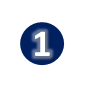 NClisten attentively to spoken language and show understanding by joining in and respondingexplore the patterns and sounds of language through songs and rhymes and link the spelling, sound and meaning of wordsNClisten attentively to spoken language and show understanding by joining in and respondingexplore the patterns and sounds of language through songs and rhymes and link the spelling, sound and meaning of wordsNClisten attentively to spoken language and show understanding by joining in and respondingexplore the patterns and sounds of language through songs and rhymes and link the spelling, sound and meaning of wordsNClisten attentively to spoken language and show understanding by joining in and respondingexplore the patterns and sounds of language through songs and rhymes and link the spelling, sound and meaning of wordsNClisten attentively to spoken language and show understanding by joining in and respondingexplore the patterns and sounds of language through songs and rhymes and link the spelling, sound and meaning of wordsNClisten attentively to spoken language and show understanding by joining in and respondingexplore the patterns and sounds of language through songs and rhymes and link the spelling, sound and meaning of wordsNClisten attentively to spoken language and show understanding by joining in and respondingexplore the patterns and sounds of language through songs and rhymes and link the spelling, sound and meaning of wordsNClisten attentively to spoken language and show understanding by joining in and respondingexplore the patterns and sounds of language through songs and rhymes and link the spelling, sound and meaning of wordsNClisten attentively to spoken language and show understanding by joining in and respondingexplore the patterns and sounds of language through songs and rhymes and link the spelling, sound and meaning of wordsNClisten attentively to spoken language and show understanding by joining in and respondingexplore the patterns and sounds of language through songs and rhymes and link the spelling, sound and meaning of wordsNClisten attentively to spoken language and show understanding by joining in and respondingexplore the patterns and sounds of language through songs and rhymes and link the spelling, sound and meaning of wordsNClisten attentively to spoken language and show understanding by joining in and respondingexplore the patterns and sounds of language through songs and rhymes and link the spelling, sound and meaning of wordsNClisten attentively to spoken language and show understanding by joining in and respondingexplore the patterns and sounds of language through songs and rhymes and link the spelling, sound and meaning of wordsNClisten attentively to spoken language and show understanding by joining in and respondingexplore the patterns and sounds of language through songs and rhymes and link the spelling, sound and meaning of wordsYear 3Year 3Year 3Year 3Year 4Year 4Year 4Year 5Year 5Year 5Year 5Year 6Year 6Year 6Listen and show understanding of single words through physical responseListen and identify rhyming words and particular sounds in songs and rhymesLink the sound, spelling and meaning of words.Listen and show understanding of single words through physical responseListen and identify rhyming words and particular sounds in songs and rhymesLink the sound, spelling and meaning of words.Listen and show understanding of single words through physical responseListen and identify rhyming words and particular sounds in songs and rhymesLink the sound, spelling and meaning of words.Listen and show understanding of single words through physical responseListen and identify rhyming words and particular sounds in songs and rhymesLink the sound, spelling and meaning of words.Listen and show understanding of short phrases through physical responseListen and demonstrate understanding of words in songs and rhymesListen and show understanding of short phrases through physical responseListen and demonstrate understanding of words in songs and rhymesListen and show understanding of short phrases through physical responseListen and demonstrate understanding of words in songs and rhymesListen and show understanding of more complex familiar phrases and sentencesFollow the text of familiar rhymes and songs identifying the meaning of the wordsListen and show understanding of more complex familiar phrases and sentencesFollow the text of familiar rhymes and songs identifying the meaning of the wordsListen and show understanding of more complex familiar phrases and sentencesFollow the text of familiar rhymes and songs identifying the meaning of the wordsListen and show understanding of more complex familiar phrases and sentencesFollow the text of familiar rhymes and songs identifying the meaning of the wordsListen and show understanding of more complex sentences containing familiar and unfamiliar wordsListen and show understanding of more complex sentences containing familiar and unfamiliar wordsListen and show understanding of more complex sentences containing familiar and unfamiliar words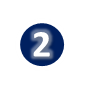 NCengage in conversations; ask and answer questions; express opinions and respond to those of others; seek clarification and help*speak in sentences, using familiar vocabulary, phrases and basic language structuresdevelop accurate pronunciation and intonation so that others understand when they are reading aloud or using familiar words and phrases*present ideas and information orally to a range of audiencesNCengage in conversations; ask and answer questions; express opinions and respond to those of others; seek clarification and help*speak in sentences, using familiar vocabulary, phrases and basic language structuresdevelop accurate pronunciation and intonation so that others understand when they are reading aloud or using familiar words and phrases*present ideas and information orally to a range of audiencesNCengage in conversations; ask and answer questions; express opinions and respond to those of others; seek clarification and help*speak in sentences, using familiar vocabulary, phrases and basic language structuresdevelop accurate pronunciation and intonation so that others understand when they are reading aloud or using familiar words and phrases*present ideas and information orally to a range of audiencesNCengage in conversations; ask and answer questions; express opinions and respond to those of others; seek clarification and help*speak in sentences, using familiar vocabulary, phrases and basic language structuresdevelop accurate pronunciation and intonation so that others understand when they are reading aloud or using familiar words and phrases*present ideas and information orally to a range of audiencesNCengage in conversations; ask and answer questions; express opinions and respond to those of others; seek clarification and help*speak in sentences, using familiar vocabulary, phrases and basic language structuresdevelop accurate pronunciation and intonation so that others understand when they are reading aloud or using familiar words and phrases*present ideas and information orally to a range of audiencesNCengage in conversations; ask and answer questions; express opinions and respond to those of others; seek clarification and help*speak in sentences, using familiar vocabulary, phrases and basic language structuresdevelop accurate pronunciation and intonation so that others understand when they are reading aloud or using familiar words and phrases*present ideas and information orally to a range of audiencesNCengage in conversations; ask and answer questions; express opinions and respond to those of others; seek clarification and help*speak in sentences, using familiar vocabulary, phrases and basic language structuresdevelop accurate pronunciation and intonation so that others understand when they are reading aloud or using familiar words and phrases*present ideas and information orally to a range of audiencesNCengage in conversations; ask and answer questions; express opinions and respond to those of others; seek clarification and help*speak in sentences, using familiar vocabulary, phrases and basic language structuresdevelop accurate pronunciation and intonation so that others understand when they are reading aloud or using familiar words and phrases*present ideas and information orally to a range of audiencesNCengage in conversations; ask and answer questions; express opinions and respond to those of others; seek clarification and help*speak in sentences, using familiar vocabulary, phrases and basic language structuresdevelop accurate pronunciation and intonation so that others understand when they are reading aloud or using familiar words and phrases*present ideas and information orally to a range of audiencesNCengage in conversations; ask and answer questions; express opinions and respond to those of others; seek clarification and help*speak in sentences, using familiar vocabulary, phrases and basic language structuresdevelop accurate pronunciation and intonation so that others understand when they are reading aloud or using familiar words and phrases*present ideas and information orally to a range of audiencesNCengage in conversations; ask and answer questions; express opinions and respond to those of others; seek clarification and help*speak in sentences, using familiar vocabulary, phrases and basic language structuresdevelop accurate pronunciation and intonation so that others understand when they are reading aloud or using familiar words and phrases*present ideas and information orally to a range of audiencesNCengage in conversations; ask and answer questions; express opinions and respond to those of others; seek clarification and help*speak in sentences, using familiar vocabulary, phrases and basic language structuresdevelop accurate pronunciation and intonation so that others understand when they are reading aloud or using familiar words and phrases*present ideas and information orally to a range of audiencesNCengage in conversations; ask and answer questions; express opinions and respond to those of others; seek clarification and help*speak in sentences, using familiar vocabulary, phrases and basic language structuresdevelop accurate pronunciation and intonation so that others understand when they are reading aloud or using familiar words and phrases*present ideas and information orally to a range of audiencesNCengage in conversations; ask and answer questions; express opinions and respond to those of others; seek clarification and help*speak in sentences, using familiar vocabulary, phrases and basic language structuresdevelop accurate pronunciation and intonation so that others understand when they are reading aloud or using familiar words and phrases*present ideas and information orally to a range of audiencesYear 3Year 3Year 3Year 3Year 4Year 4Year 4Year 5Year 5Year 5Year 5Year 6Year 6Year 6Repeat modelled words correctly.Recognise a familiar question and respond with a simple rehearsed responseName objects and actions and link words with a connective in a simple rehearsed statementJoin in with actions to accompany familiar songs, stories and rhymes and say some of the wordsDevelop accurate pronunciationRecognise Spanish sounds that are different to EnglishRepeat modelled words correctly.Recognise a familiar question and respond with a simple rehearsed responseName objects and actions and link words with a connective in a simple rehearsed statementJoin in with actions to accompany familiar songs, stories and rhymes and say some of the wordsDevelop accurate pronunciationRecognise Spanish sounds that are different to EnglishRepeat modelled words correctly.Recognise a familiar question and respond with a simple rehearsed responseName objects and actions and link words with a connective in a simple rehearsed statementJoin in with actions to accompany familiar songs, stories and rhymes and say some of the wordsDevelop accurate pronunciationRecognise Spanish sounds that are different to EnglishRepeat modelled words correctly.Recognise a familiar question and respond with a simple rehearsed responseName objects and actions and link words with a connective in a simple rehearsed statementJoin in with actions to accompany familiar songs, stories and rhymes and say some of the wordsDevelop accurate pronunciationRecognise Spanish sounds that are different to EnglishAsk and answer several simple and familiar questions with a rehearsed responseUse familiar vocabulary to say simple sentences to give information using a language scaffoldJoin in with the words of a rhymes, song or story sometimes from memoryAsk and answer several simple and familiar questions with a rehearsed responseUse familiar vocabulary to say simple sentences to give information using a language scaffoldJoin in with the words of a rhymes, song or story sometimes from memoryAsk and answer several simple and familiar questions with a rehearsed responseUse familiar vocabulary to say simple sentences to give information using a language scaffoldJoin in with the words of a rhymes, song or story sometimes from memoryAsk and answer more complex familiar questions with a scaffold of responses, maybe asking for clarification and helpUse familiar vocabulary to say more complex sentences such as presenting ideas using a language scaffoldAsk and answer more complex familiar questions with a scaffold of responses, maybe asking for clarification and helpUse familiar vocabulary to say more complex sentences such as presenting ideas using a language scaffoldAsk and answer more complex familiar questions with a scaffold of responses, maybe asking for clarification and helpUse familiar vocabulary to say more complex sentences such as presenting ideas using a language scaffoldAsk and answer more complex familiar questions with a scaffold of responses, maybe asking for clarification and helpUse familiar vocabulary to say more complex sentences such as presenting ideas using a language scaffoldRead aloud the text of familiar rhymes and songsEngage in a short conversation using familiar questions and express opinionsPronounce unfamiliar words in a sentence using knowledge of phonics and letter stringsManipulate familiar language to present own ideas and information in more complex sentencesRead aloud the text of familiar rhymes and songsEngage in a short conversation using familiar questions and express opinionsPronounce unfamiliar words in a sentence using knowledge of phonics and letter stringsManipulate familiar language to present own ideas and information in more complex sentencesRead aloud the text of familiar rhymes and songsEngage in a short conversation using familiar questions and express opinionsPronounce unfamiliar words in a sentence using knowledge of phonics and letter stringsManipulate familiar language to present own ideas and information in more complex sentences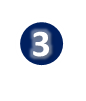 NCread carefully and show understanding of words, phrases and simple writing appreciate stories, songs, poems and rhymes in the languagebroaden their vocabulary and develop their ability to understand new words that are introduced into familiar written material, including through using a dictionaryNCread carefully and show understanding of words, phrases and simple writing appreciate stories, songs, poems and rhymes in the languagebroaden their vocabulary and develop their ability to understand new words that are introduced into familiar written material, including through using a dictionaryNCread carefully and show understanding of words, phrases and simple writing appreciate stories, songs, poems and rhymes in the languagebroaden their vocabulary and develop their ability to understand new words that are introduced into familiar written material, including through using a dictionaryNCread carefully and show understanding of words, phrases and simple writing appreciate stories, songs, poems and rhymes in the languagebroaden their vocabulary and develop their ability to understand new words that are introduced into familiar written material, including through using a dictionaryNCread carefully and show understanding of words, phrases and simple writing appreciate stories, songs, poems and rhymes in the languagebroaden their vocabulary and develop their ability to understand new words that are introduced into familiar written material, including through using a dictionaryNCread carefully and show understanding of words, phrases and simple writing appreciate stories, songs, poems and rhymes in the languagebroaden their vocabulary and develop their ability to understand new words that are introduced into familiar written material, including through using a dictionaryNCread carefully and show understanding of words, phrases and simple writing appreciate stories, songs, poems and rhymes in the languagebroaden their vocabulary and develop their ability to understand new words that are introduced into familiar written material, including through using a dictionaryNCread carefully and show understanding of words, phrases and simple writing appreciate stories, songs, poems and rhymes in the languagebroaden their vocabulary and develop their ability to understand new words that are introduced into familiar written material, including through using a dictionaryNCread carefully and show understanding of words, phrases and simple writing appreciate stories, songs, poems and rhymes in the languagebroaden their vocabulary and develop their ability to understand new words that are introduced into familiar written material, including through using a dictionaryNCread carefully and show understanding of words, phrases and simple writing appreciate stories, songs, poems and rhymes in the languagebroaden their vocabulary and develop their ability to understand new words that are introduced into familiar written material, including through using a dictionaryNCread carefully and show understanding of words, phrases and simple writing appreciate stories, songs, poems and rhymes in the languagebroaden their vocabulary and develop their ability to understand new words that are introduced into familiar written material, including through using a dictionaryNCread carefully and show understanding of words, phrases and simple writing appreciate stories, songs, poems and rhymes in the languagebroaden their vocabulary and develop their ability to understand new words that are introduced into familiar written material, including through using a dictionaryNCread carefully and show understanding of words, phrases and simple writing appreciate stories, songs, poems and rhymes in the languagebroaden their vocabulary and develop their ability to understand new words that are introduced into familiar written material, including through using a dictionaryNCread carefully and show understanding of words, phrases and simple writing appreciate stories, songs, poems and rhymes in the languagebroaden their vocabulary and develop their ability to understand new words that are introduced into familiar written material, including through using a dictionaryYear 3Year 3Year 3Year 3Year 4Year 4Year 4Year 5Year 5Year 5Year 5Year 6Year 6Year 6Using the knowledge of the sound of some letter strings, read aloud or say individual familiar wordsRead and show understanding of familiar single wordsIdentify and use strategies for memorising new vocabularyUsing the knowledge of the sound of some letter strings, read aloud or say individual familiar wordsRead and show understanding of familiar single wordsIdentify and use strategies for memorising new vocabularyUsing the knowledge of the sound of some letter strings, read aloud or say individual familiar wordsRead and show understanding of familiar single wordsIdentify and use strategies for memorising new vocabularyUsing the knowledge of the sound of some letter strings, read aloud or say individual familiar wordsRead and show understanding of familiar single wordsIdentify and use strategies for memorising new vocabularyRead aloud familiar short sentences using knowledge of letter string sounds Read and show understanding of simple familiar phrases and short sentencesUse a bi-lingual dictionary to find the meaning of a word or its translationRead aloud familiar short sentences using knowledge of letter string sounds Read and show understanding of simple familiar phrases and short sentencesUse a bi-lingual dictionary to find the meaning of a word or its translationRead aloud familiar short sentences using knowledge of letter string sounds Read and show understanding of simple familiar phrases and short sentencesUse a bi-lingual dictionary to find the meaning of a word or its translationFollow the simple text of a familiar song or story and sing or read aloudRead aloud more complex sentences using knowledge of phonics Read and show understanding of a complex sentence using familiar languageUse a bi-lingual dictionary to find the meaning of nouns in the plural, adjectives in agreement and conjugated verbsFollow the simple text of a familiar song or story and sing or read aloudRead aloud more complex sentences using knowledge of phonics Read and show understanding of a complex sentence using familiar languageUse a bi-lingual dictionary to find the meaning of nouns in the plural, adjectives in agreement and conjugated verbsFollow the simple text of a familiar song or story and sing or read aloudRead aloud more complex sentences using knowledge of phonics Read and show understanding of a complex sentence using familiar languageUse a bi-lingual dictionary to find the meaning of nouns in the plural, adjectives in agreement and conjugated verbsFollow the simple text of a familiar song or story and sing or read aloudRead aloud more complex sentences using knowledge of phonics Read and show understanding of a complex sentence using familiar languageUse a bi-lingual dictionary to find the meaning of nouns in the plural, adjectives in agreement and conjugated verbsUnderstand the gist of an unfamiliar text using some familiar languageRead and show understanding of a series of complex sentences using familiar languageDecode a simple unfamiliar text using grammatical knowledge, context or a bi-lingual dictionaryUnderstand the gist of an unfamiliar text using some familiar languageRead and show understanding of a series of complex sentences using familiar languageDecode a simple unfamiliar text using grammatical knowledge, context or a bi-lingual dictionaryUnderstand the gist of an unfamiliar text using some familiar languageRead and show understanding of a series of complex sentences using familiar languageDecode a simple unfamiliar text using grammatical knowledge, context or a bi-lingual dictionary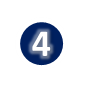 NCwrite phrases from memory, and adapt these to create new sentences, to express ideas clearly describe people, places, things and actions orally* and in writingNCwrite phrases from memory, and adapt these to create new sentences, to express ideas clearly describe people, places, things and actions orally* and in writingNCwrite phrases from memory, and adapt these to create new sentences, to express ideas clearly describe people, places, things and actions orally* and in writingNCwrite phrases from memory, and adapt these to create new sentences, to express ideas clearly describe people, places, things and actions orally* and in writingNCwrite phrases from memory, and adapt these to create new sentences, to express ideas clearly describe people, places, things and actions orally* and in writingNCwrite phrases from memory, and adapt these to create new sentences, to express ideas clearly describe people, places, things and actions orally* and in writingNCwrite phrases from memory, and adapt these to create new sentences, to express ideas clearly describe people, places, things and actions orally* and in writingNCwrite phrases from memory, and adapt these to create new sentences, to express ideas clearly describe people, places, things and actions orally* and in writingNCwrite phrases from memory, and adapt these to create new sentences, to express ideas clearly describe people, places, things and actions orally* and in writingNCwrite phrases from memory, and adapt these to create new sentences, to express ideas clearly describe people, places, things and actions orally* and in writingNCwrite phrases from memory, and adapt these to create new sentences, to express ideas clearly describe people, places, things and actions orally* and in writingNCwrite phrases from memory, and adapt these to create new sentences, to express ideas clearly describe people, places, things and actions orally* and in writingNCwrite phrases from memory, and adapt these to create new sentences, to express ideas clearly describe people, places, things and actions orally* and in writingNCwrite phrases from memory, and adapt these to create new sentences, to express ideas clearly describe people, places, things and actions orally* and in writingYear 3Year 3Year 3Year 3Year 4Year 4Year 4Year 5Year 5Year 5Year 5Year 6Year 6Year 6Write and say simple familiar words to describe people, places, things and actions using a modelWrite single familiar words with understandable accuracyWrite and say simple familiar words to describe people, places, things and actions using a modelWrite single familiar words with understandable accuracyWrite and say simple familiar words to describe people, places, things and actions using a modelWrite single familiar words with understandable accuracyWrite and say simple familiar words to describe people, places, things and actions using a modelWrite single familiar words with understandable accuracyWrite and say simple familiar words to describe people, places, things and actions using a modelWrite single familiar words with understandable accuracyWrite and say a simple phrase to describe people, places, things and actions using a language scaffoldWrite simple familiar short phrases with understandable accuracyWrite and say a simple phrase to describe people, places, things and actions using a language scaffoldWrite simple familiar short phrases with understandable accuracyWrite and say a simple phrase to describe people, places, things and actions using a language scaffoldWrite simple familiar short phrases with understandable accuracyWrite and say a more complex sentence to describe people, places, things and actions using a language scaffoldWrite familiar complex sentences with understandable accuracyWrite and say a more complex sentence to describe people, places, things and actions using a language scaffoldWrite familiar complex sentences with understandable accuracyWrite and say a more complex sentence to describe people, places, things and actions using a language scaffoldWrite familiar complex sentences with understandable accuracyWrite and say a more complex sentence to describe people, places, things and actions using a language scaffoldWrite familiar complex sentences with understandable accuracyWrite and say a complex sentence manipulating familiar language, using a dictionary for new languageWrite complex sentences manipulating familiar vocabulary with understandable accuracyWrite and say a complex sentence manipulating familiar language, using a dictionary for new languageWrite complex sentences manipulating familiar vocabulary with understandable accuracyWrite and say a complex sentence manipulating familiar language, using a dictionary for new languageWrite complex sentences manipulating familiar vocabulary with understandable accuracy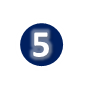 NCUnderstand basic grammar appropriate to the language being studied, including (where relevant): feminine, masculine and neuter forms and the conjugation of high-frequency verbs; key features and patterns of the language; how to apply these, for instance, to build sentences; and how these differ from or are similar to English.NCUnderstand basic grammar appropriate to the language being studied, including (where relevant): feminine, masculine and neuter forms and the conjugation of high-frequency verbs; key features and patterns of the language; how to apply these, for instance, to build sentences; and how these differ from or are similar to English.NCUnderstand basic grammar appropriate to the language being studied, including (where relevant): feminine, masculine and neuter forms and the conjugation of high-frequency verbs; key features and patterns of the language; how to apply these, for instance, to build sentences; and how these differ from or are similar to English.NCUnderstand basic grammar appropriate to the language being studied, including (where relevant): feminine, masculine and neuter forms and the conjugation of high-frequency verbs; key features and patterns of the language; how to apply these, for instance, to build sentences; and how these differ from or are similar to English.NCUnderstand basic grammar appropriate to the language being studied, including (where relevant): feminine, masculine and neuter forms and the conjugation of high-frequency verbs; key features and patterns of the language; how to apply these, for instance, to build sentences; and how these differ from or are similar to English.NCUnderstand basic grammar appropriate to the language being studied, including (where relevant): feminine, masculine and neuter forms and the conjugation of high-frequency verbs; key features and patterns of the language; how to apply these, for instance, to build sentences; and how these differ from or are similar to English.NCUnderstand basic grammar appropriate to the language being studied, including (where relevant): feminine, masculine and neuter forms and the conjugation of high-frequency verbs; key features and patterns of the language; how to apply these, for instance, to build sentences; and how these differ from or are similar to English.NCUnderstand basic grammar appropriate to the language being studied, including (where relevant): feminine, masculine and neuter forms and the conjugation of high-frequency verbs; key features and patterns of the language; how to apply these, for instance, to build sentences; and how these differ from or are similar to English.NCUnderstand basic grammar appropriate to the language being studied, including (where relevant): feminine, masculine and neuter forms and the conjugation of high-frequency verbs; key features and patterns of the language; how to apply these, for instance, to build sentences; and how these differ from or are similar to English.NCUnderstand basic grammar appropriate to the language being studied, including (where relevant): feminine, masculine and neuter forms and the conjugation of high-frequency verbs; key features and patterns of the language; how to apply these, for instance, to build sentences; and how these differ from or are similar to English.NCUnderstand basic grammar appropriate to the language being studied, including (where relevant): feminine, masculine and neuter forms and the conjugation of high-frequency verbs; key features and patterns of the language; how to apply these, for instance, to build sentences; and how these differ from or are similar to English.NCUnderstand basic grammar appropriate to the language being studied, including (where relevant): feminine, masculine and neuter forms and the conjugation of high-frequency verbs; key features and patterns of the language; how to apply these, for instance, to build sentences; and how these differ from or are similar to English.NCUnderstand basic grammar appropriate to the language being studied, including (where relevant): feminine, masculine and neuter forms and the conjugation of high-frequency verbs; key features and patterns of the language; how to apply these, for instance, to build sentences; and how these differ from or are similar to English.NCUnderstand basic grammar appropriate to the language being studied, including (where relevant): feminine, masculine and neuter forms and the conjugation of high-frequency verbs; key features and patterns of the language; how to apply these, for instance, to build sentences; and how these differ from or are similar to English.Year 3Year 3Year 3Year 3Year 4Year 4Year 4Year 5Year 5Year 5Year 5Year 6Year 6Year 6Name a noun, adjective, conjunction in SpanishUse a regular verb in the 1st and 2nd personName a noun, adjective, conjunction in SpanishUse a regular verb in the 1st and 2nd personName a noun, adjective, conjunction in SpanishUse a regular verb in the 1st and 2nd personName a noun, adjective, conjunction in SpanishUse a regular verb in the 1st and 2nd personName a noun, adjective, conjunction in SpanishUse a regular verb in the 1st and 2nd personUse the correct form of the indefinite article in the singular, according to the gender of the noun, and in the pluralDemonstrate understanding of the position of the majority of adjectivesUse the correct form of the indefinite article in the singular, according to the gender of the noun, and in the pluralDemonstrate understanding of the position of the majority of adjectivesUse the correct form of the indefinite article in the singular, according to the gender of the noun, and in the pluralDemonstrate understanding of the position of the majority of adjectivesApply the rules of the agreement of adjectives in the singular and plural with some accuracyProduce positive and negative sentences with high frequency verbs Apply the rules of the agreement of adjectives in the singular and plural with some accuracyProduce positive and negative sentences with high frequency verbs Apply the rules of the agreement of adjectives in the singular and plural with some accuracyProduce positive and negative sentences with high frequency verbs Apply the rules of the agreement of adjectives in the singular and plural with some accuracyProduce positive and negative sentences with high frequency verbs Use the correct form of the definite article in singular and plural sentencesConjugate a few high frequency regular and irregular verbsUse adverbs of timeApply all grammatical knowledge learnt to build complex sentencesUse the correct form of the definite article in singular and plural sentencesConjugate a few high frequency regular and irregular verbsUse adverbs of timeApply all grammatical knowledge learnt to build complex sentencesUse the correct form of the definite article in singular and plural sentencesConjugate a few high frequency regular and irregular verbsUse adverbs of timeApply all grammatical knowledge learnt to build complex sentences